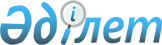 Шарбақты ауданының 2013 - 2015 жылдарға арналған аудан бюджеті туралы
					
			Күшін жойған
			
			
		
					Павлодар облысы Шарбақты аудандық мәслихатының 2012 жылғы 21 желтоқсандағы N 56/18 шешімі. Павлодар облысының Әділет департаментінде 2012 жылғы 29 желтоқсанда N 3313 тіркелді. Күші жойылды - Павлодар облысы Шарбақты аудандық мәслихатының 2014 жылғы 15 қаңтардағы N 109/37 шешімімен      Ескерту. Күші жойылды - Павлодар облысы Шарбақты аудандық мәслихатының 15.01.2014 N 109/37 шешімімен.      РҚАО ескертпесі:

      Мәтінде авторлық орфография және пунктуация сақталған.

      Қазақстан Республикасының 2008 жылғы 4 желтоқсандағы Бюджеттік Кодексінің 75–бабы 2–тармағына, Қазақстан Республикасының 2001 жылғы 23 қаңтардағы "Қазақстан Республикасындағы жергілікті мемлекеттік басқару және өзін–өзі басқару туралы" Заңының 6–бабы 1–тармағы 1) тармақшасына және 2012 жылғы 6 желтоқсандағы Павлодар облыстық мәслихатының N 116/11 "2013 – 2015 жылдарға арналған облыстық бюджет туралы" шешіміне сәйкес аудандық мәслихат ШЕШІМ ЕТЕДІ:



      1. 2013 – 2015 жылдарға арналған, оның ішінде 2013 жылғы аудандық бюджет 1, 2, 3, 4, 5 қосымшаларға сәйкес келесі көлемде бекітілсін:

      1) кірістер – 2419863 мың теңге, оның ішінде:

      салықтық түсімдері бойынша – 359328 мың теңге;

      салық емес түсімдер бойынша – 11270 мың теңге;

      негізгі капиталды сатудан түсетін түсімдер – 3053 мың теңге;

      трансферттік түсімдер – 2046212 мың теңге;

      2) шығындар – 2430404 мың теңге;

      3) бюджетті таза несиелендіру – 17400 мың теңге, оның ішінде бюджеттік кредиттерді өтеу – 10221 мың теңге;

      бюджеттік кредиттер – 38948 мың теңге;

      4) қаржылық активтермен операция бойынша сальдо 13800 мың теңге;

      13800 мың теңге қаржылық активтерді сатып алу;

      5) бюджет тапшылығы – -41741 мың теңге;

      6) бюджет тапшылығын қаржыландыру – 41741 мың теңге.

      Ескерту. 1-тармаққа өзгерістер енгізілді - Павлодар облысы  Шарбақты аудандық мәслихатының 14.02.2013 N 67/12 (01.01.2013 бастап қолданысқа енгізіледі); 24.06.2013 N 81/26 (01.01.2013 бастап қолданысқа енгізіледі); 16.07.2013 N 87/29 (01.01.2013 бастап қолданысқа енгізіледі); 14.08.2013 N 91/32 (01.01.2013 бастап қолданысқа енгізіледі); 22.10.2013 N 93/33 (01.01.2013 бастап қолданысқа енгізіледі); 29.11.2013 N 94/34 (01.01.2013 бастап қолданысқа енгізіледі); 13.12.2013 N 97/35 (01.01.2013 бастап қолданысқа енгізіледі) шешімдерімен.



      2. 2013 жылға арналған аудандық бюджетте облыстық бюджеттен берілген субвенциялардың көлемі жалпы 1602288 мың теңге сомасында қарастырылсын.



      3. 2013 жылға арналған аудандық бюджетте облыстық бюджеттен берілген ағымдағы нысаналы трансферттер келесі көлемде бекітілсін:

      Білім беру объектілерін материалдық–техникалық базасын нығайту үшін – 5700 мың теңге;

      Жоғары оқу орындарында оқитын табысы аз отбасылардан шыққан және ата–анасының қамқорлығынсыз қалған студенттерге ай сайынғы көмектің төлемақы мөлшерін көбейтуге – 2049 мың теңге;

      Спорттық ғимараттарға жағдай жасауға – 9000 мың теңге;

      Елді мекендерді абаттандыруға арналған шараларды өткізу үшін –  14000 мың теңге.

      Ескерту. 3-тармаққа өзгерістер енгізілді - Павлодар облысы Шарбақты аудандық мәслихатының 24.06.2013 N 81/26 (01.01.2013 бастап қолданысқа енгізіледі) шешімімен.



      3–1. 2013 жылға арналған аудан бюджетінде республикалық бюджеттен берілетін нысаналы ағымдағы трансферттер келесі көлемде бекітілсін:

      мектепке дейінгі білім беру ұйымдарында мемлекеттік білім беру тапсырысын іске асыруға – 42093 мың теңге;

      жетім баланы (жетім балаларды) және ата–анасының қамқорлығынсыз қалған баланы (балаларды) асыраушыларға (қамқоршыларға) күтіп–ұстауға ай сайын ақшалай қаражат төлеуге – 8109 мың теңге;

      үйде оқытылатын мүгедек балаларды жабдықпен, бағдарламалық құралдармен қамтамасыз етуге – 108 мың теңге;

      негізгі орта және жалпы орта білім беретін мемлекеттік мекемелердегі физика, химия, биология кабинеттерін оқу құрал–жабдықтарымен жарақтандыруға – 5550 мың теңге;

      мектеп мұғалімдеріне және мектепке дейінгі білім беру ұйымдарының тәрбиешілеріне біліктілік санаттары үшін үстемақы мөлшерін арттыруға – 16831 мың теңге;

      үш деңгейлі жүйе бойынша біліктілігін арттырудан өткен мұғалімдерге еңбекақыны көтеруге – 4600 мың теңге;

      мамандарды әлеуметтік қолдау шараларын іске асыру үшін – 10349 мың теңге;

      эпизоотияға қарсы іс–шараларды өткізуге – 35037 мың теңге;

      "Өңірлерді дамыту" Бағдарламасы шеңберінде өңірлерді экономикалық дамытуға жәрдемдесу бойынша шараларды іске асыруға – 20690 мың теңге;

      жергілікті атқарушы органдардың штат бірліктерін арттыру үшін - 4394 мың теңге.

      Ескерту. Шешім 3-1 тармақпен толықтырылды - Павлодар облысы Шарбақты аудандық мәслихатының 14.02.2013 N 64/20 (01.01.2013 бастап қолданысқа енгізіледі) шешімімен; өзгерістер енгізілді - Павлодар облысы Шарбақты аудандық мәслихатының 16.07.2013 N 87/29 (01.01.2013 бастап қолданысқа енгізіледі); 22.10.2013 N 93/33 (01.01.2013 бастап қолданысқа енгізіледі); 13.12.2013 N 97/35 (01.01.2013 бастап қолданысқа енгізіледі) шешімдерімен.



      3–2. 2013 жылға арналған аудан бюджетінде республикалық бюджеттен берілетін мамандарды әлеуметтік қолдау шараларын іске асыру үшін бюджеттік кредиттер 30048 мың теңге көлемінде бекітілсін.

      Ескерту. Шешім 3-2 тармақпен толықтырылды - Павлодар облысы Шарбақты аудандық мәслихатының 14.02.2013 N 64/20 (01.01.2013 бастап қолданысқа енгізіледі) шешімімен; өзгеріс енгізілді - Павлодар облысы Шарбақты аудандық мәслихатының 22.10.2013 N 93/33 (01.01.2013 бастап қолданысқа енгізіледі) шешімімен.



      4. 2013 жылға арналған аудандық бюджетте облыстық бюджеттен дамуға берілген елді мекендерді сумен жабдықтау жүйесін дамыту үшін ағымдағы нысаналы трансферттер 45303 мың теңге көлемінде бекітілсін;

      коммуналдық шаруашылықты дамытуға – 13800 мың теңге.

      Ескерту. 4-тармаққа өзгерістер енгізілді - Павлодар облысы  Шарбақты аудандық мәслихатының 24.06.2013 N 81/26 (01.01.2013 бастап қолданысқа енгізіледі); 29.11.2013 N 94/34 (01.01.2013 бастап қолданысқа енгізіледі) шешімдерімен.



      4–1. 2013 жылға арналған аудан бюджетінде республикалық бюджеттен берілетін нысаналы трансферттер ауылдық елді мекендерде сумен жабдықтау жүйесін дамыту үшін 206311 мың теңге көлемінде бекітілсін.

      Ескерту. Шешім 4-1 тармақпен толықтырылды - Павлодар облысы Шарбақты аудандық мәслихатының 14.02.2013 N 64/20 (01.01.2013 бастап қолданысқа енгізіледі) шешімімен.



      5. 2013 жылға арналған жергілікті бюджетті орындау үдерісінде қысқартуға жатпайтын жергілікті бюджеттік бағдарламаларының тізбесі 4 қосымшаға сәйкес бекітілсін.



      6. 2013 жылға арналған ауылдық әкімдер аппаратының ағымдағы бюджеттік бағдарламалар тізбесі 5 қосымшаға сәйкес бекітілсін.



      7. Аудандық жергілікті атқарушы органдардың қауырт шығындарға арналған қоры сомасы – 1000 мың теңгеде бекітілсін.



      8. Әлеуметтік қамсыздандыру саласындағы, білім беру, мәдениет және спорт, ауылдық аймақтарда жұмыс істейтін, қала жағдайларында  осы қызмет түрімен айналысатын мамандардың ставкасымен салыстырғанда мемлекеттік қызметкерлер емес мамандардың айлық ақысына және тарифтік еңбекақы мөлшерінің 25 пайызға өсуін сақтау.



      9. Осы шешімнің орындалуын бақылау аудандық мәслихаттың бюджет және әлеуметтік–экономикалық даму мәселесі жөніндегі тұрақты комиссиясына жүктелсін.



      10. Осы шешім 2013 жылғы қаңтардан бастап қолданысқа енгізіледі.      Сессия төрағасы                            Б. Паванов      Аудандық мәслихат хатшысы                  Т. Абдрахманов

Аудандық мәслихаттың   

2012 жылғы 21 желтоқсандағы

N 56/18 шешіміне     

1 қосымша         2013 жылға арналған аудандық бюджеті (өзгерістерімен)      Ескерту. 1-қосымша жаңа редакцияда - Павлодар облысы Шарбақты аудандық мәслихатының 13.12.2013 N 97/35 (01.01.2013 бастап қолданысқа енгізіледі) шешімімен.

Аудандық мәслихаттың   

2012 жылғы 21 желтоқсандағы

N 56/18 шешіміне     

2 қосымша          2014 жылға арналған аудандық бюджеті

Аудандық мәслихаттың   

2012 жылғы 21 желтоқсандағы

N 56/18 шешіміне     

3 қосымша         2015 жылға арналған аудандық бюджеті

Аудандық мәслихаттың   

2012 жылғы 21 желтоқсандағы

N 56/18 шешіміне     

4 қосымша         2013 жылғы бюджетті орындауда қысқартуға

жатпайтын бюджеттік бағдарламалар тізбесі

Аудандық мәслихаттың   

2012 жылғы 21 желтоқсандағы

N 56/18 шешіміне     

5 қосымша         

2013 жылға арналған Алексеевка ауылдық округі әкімінің аппараты бойынша бюджеттік бағдарламалар тізбесі (өзгерістерімен)      Ескерту. 5-қосымша жаңа редакцияда - Павлодар облысы  Шарбақты аудандық мәслихатының 14.08.2013 N 91/32 (01.01.2013 бастап қолданысқа енгізіледі) шешімімен. 

Александровка ауылдық округі бойынша 

Галкин ауылдық округі бойынша 

Жылыбұлақ ауылдық округі бойынша 

Красиловка ауылдық округі бойынша 

Орловка ауылдық округі бойынша 

Сосновка ауылдық округі бойынша 

Сынтас ауылдық округі бойынша 

Татьяновка ауылдық округі бойынша 

Хмельницкий ауылдық округі бойынша 

Чигиринов ауылдық округі бойынша 

Шалдай ауылдық округі бойынша 

Шарбақты аулы бойынша
					© 2012. Қазақстан Республикасы Әділет министрлігінің «Қазақстан Республикасының Заңнама және құқықтық ақпарат институты» ШЖҚ РМК
				СанатыСанатыСанатыСанатыСомасы (мың теңге)СыныбыСыныбыСыныбыСомасы (мың теңге)Ішкі сыныбыІшкі сыныбыСомасы (мың теңге)АтауыСомасы (мың теңге)12345I. Кірістер24198631Салықтық түсімдер35932801Табыс салығы1694792Жеке табыс салығы16947903Әлеуметтік салық1326521Әлеуметтік салық13265204Меншікке салынатын салықтар510601Мүлікке салынатын салықтар201233Жер салығы49204Көлік құралдарына салынатын салық239335Бірыңғай жер салығы208405Тауарларға, жұмыстарға және қызметтерге салынатын ішкі салықтар45682Акциздер16073Табиғи және басқа да ресурстарды пайдаланғаны үшін түсетін түсімдер11814Кәсіпкерлік және кәсіби қызметті жүрізгені үшін алынатын алымдар178008Заңдық мәнді іс–әрекеттерді жасағаны және (немесе) оған уәкілеттігі бар мемлекеттік органдар немесе лауазымды адамдар құжаттар бергені үшін алынатын міндетті төлемдер15691Мемлекеттік баж15692Салықтық емес түсімдер1127001Мемлекеттік меншіктен түсетін кірістер34855Мемлекет меншігіндегі мүлікті жалға беруден түсетін кірістер34737Мемлекеттік бюджеттен берілген кредиттер бойынша сыйақылар1202Мемлекеттік бюджеттен қаржыландырылатын мемлекеттік мекемелердің тауарларды (жұмыстарды, қызметтерді) өткізуінен түсетін түсімдер1231Мемлекеттік бюджеттен қаржыландырылатын мемлекеттік мекемелердің тауарларды (жұмыстарды, қызметтерді) өткізуінен түсетін түсімдер12306Басқа да салықтық емес түсімдер76621Басқа да салықтық емес түсімдер76623Негізгі капиталды сатудан түсетін түсімдер305303Жерді және материалдық емес активтерді сату30531Жерді сату30534Трансферттердің түсімі204621202Мемлекеттік басқарудың жоғары тұрған органдарынан түсетін трансферттер20462122Облыстық бюджеттен түсетін трансферттер2046212Функционалдық топФункционалдық топФункционалдық топФункционалдық топФункционалдық топСомасы (мың теңге)Функционалдық кіші топФункционалдық кіші топФункционалдық кіші топФункционалдық кіші топСомасы (мың теңге)Бюджеттік бағдарлама әкімшісіБюджеттік бағдарлама әкімшісіБюджеттік бағдарлама әкімшісіСомасы (мың теңге)БағдарламаБағдарламаСомасы (мың теңге)АтауыСомасы (мың теңге)123456II. Шығындар243040401Жалпы сипаттағы мемлекеттік қызметтер2471971Мемлекеттік басқарудың жалпы функцияларын орындайтын өкілді, атқарушы және басқа органдар218241112Аудан (облыстық маңызы бар қала) мәслихатының аппараты14074001Аудан (облыстық маңызы бар қала) мәслихатының қызметін қамтамасыз ету жөніндегі қызметтер13731003Мемлекеттік органның күрделі шығыстары343122Аудан (облыстық маңызы бар қала) әкімінің аппараты61051001Аудан (облыстық маңызы бар қала) әкімінің қызметін қамтамасыз ету жөніндегі қызметтер52794003Мемлекеттік органның күрделі шығыстары7757009Ведомстволық бағыныстағы мемлекеттік мекемелерінің және ұйымдарының күрделі шығыстары500123Қаладағы аудан, аудандық маңызы бар қала, кент, ауыл, ауылдық округ әкімінің аппараты143116001Қаладағы аудан, аудандық маңызы бар қаланың, кент, ауыл, ауылдық округ әкімінің қызметін қамтамасыз ету жөніндегі қызметтер139407022Мемлекеттік органның күрделі шығыстары37092Қаржылық қызмет14439452Ауданның (облыстық маңызы бар қаланың) қаржы бөлімі14439001Ауданның (облыстық маңызы бар қаланың) бюджетін орындау және ауданның (облыстық маңызы бар қаланың) коммуналдық меншігін басқару саласындағы мемлекеттік саясатты іске асыру жөніндегі қызметтер12373003Салық салу мақсатында мүлікті бағалауды жүргізу818010Жекешелендіру, коммуналдық меншікті басқару, жекешелендіруден кейінгі қызмет және осыған байланысты дауларды реттеу107011Коммуналдық меншікке түскен мүлікті есепке алу, сақтау, бағалау және сату496018Мемлекеттік органның күрделі шығыстары6455Жоспарлау және статистикалық қызмет14517453Ауданның (облыстық маңызы бар қаланың) экономика және бюджеттік жоспарлау бөлімі14517001Экономикалық саясатты, мемлекеттік жоспарлау жүйесін қалыптастыру және дамыту және ауданды (облыстық маңызы бар қаланы) басқару саласындағы мемлекеттік саясатты іске асыру жөніндегі қызметтер11701004Мемлекеттік органның күрделі шығыстары281602Қорғаныс102871Әскери мұқтаждар8458122Аудан (облыстық маңызы бар қаланың) әкімінің аппараты8458005Жалпыға бірдей әскери міндетті атқару шеңберіндегі іс–шаралар84582Төтенше жағдайлар жөніндегі жұмыстарды ұйымдастыру1829122Аудан (облыстық маңызы бар қала) әкімінің аппараты1829006Аудан (облыстық маңызы бар қала) ауқымындағы төтенше жағдайлардың алдын алу және оларды жою985007Аудандық (қалалық) ауқымдағы дала өрттерінің, сондай–ақ мемлекеттік өртке қарсы қызмет органдары құрылмаған елді мекендерде өрттердің алдын алу және оларды сөндіру жөніндегі іс–шаралар84404Білім беру14330681Мектепке дейінгі тәрбие және оқыту148999123Қаладағы аудан, аудандық маңызы бар қала, кент, ауыл, ауылдық округ әкімінің аппараты90671004Мектепке дейінгі тәрбие ұйымдарының қызметін қамтамасыз ету77995041Мектепке дейінгі білім беру ұйымдарында мемлекеттік білім беру тапсырысын іске асыру12676464Ауданның (облыстық маңызы бар қаланың) білім бөлімі58328040Мектепке дейінгі білім беру ұйымдарында мемлекеттік білім беру тапсырысын іске асыруға583282Бастауыш, негізгі орта және жалпы орта білім беру1205150123Қаладағы аудан, аудандық маңызы бар қала, кент, ауыл, ауылдық округ әкімінің аппараты8898005Ауылдық жерлерде балаларды мектепке дейін тегін алып баруды және кері алып келуді ұйымдастыру8898464Ауданның (облыстық маңызы бар қаланың) білім бөлімі1196252003Жалпы білім беру1164155006Балаларға қосымша білім беру320979Білім беру саласындағы өзге де қызметтер78919464Ауданның (облыстық маңызы бар қаланың) білім бөлімі78919001Жергілікті деңгейде білім беру саласындағы мемлекеттік саясатты іске асыру жөніндегі қызметтер12510005Ауданның (облыстық маңызы бар қаланың) мемлекеттік білім беру мекемелері үшін оқулықтар мен әдістемелік оқу–әдістемелік кешендерді сатып алу және жеткізу15656007Аудандық (қалалық) ауқымдағы мектеп олимпиадаларын және мектептен тыс іс–шаралар мен конкурстарды өткізу1551015Жетім баланы (жетім балаларды) және ата-аналарының қамқорынсыз қалған баланы (балаларды) күтіп–ұстауға асыраушыларына (қамқоршыларына) ай сайынғы ақшалай қаражат төлемдері8109020Үйде оқытылатын мүгедек балаларды жабдықпен, бағдарламалық қамтыммен қамтамасыз ету108067Ведомстволық бағыныстағы мемлекеттік мекемелерінің және ұйымдарының күрделі шығыстары4098505Денсаулық сақтау1739Денсаулық сақтау саласындағы өзге де қызметтер173123Қаладағы аудан, аудандық маңызы бар қала, кент, ауыл, ауылдық округ әкімінің аппараты173002Ерекше жағдайларда сырқаты ауыр адамдарды дәрігерлік көмек көрсететін ең жақын денсаулық сақтау ұйымына жеткізуді ұйымдастыру17306Әлеуметтік көмек және әлеуметтік қамсыздандыру907812Әлеуметтік көмек71466123Қаладағы аудан, аудандық маңызы бар қала, кент, ауыл, ауылдық округ әкімінің аппараты8671003Мұқтаж азаматтарға үйінде әлеуметтік көмек көрсету8671451Ауданның (облыстық маңызы бар қаланың) жұмыспен қамту және әлеуметтік бағдарламалар бөлімі62795002Еңбекпен қамту бағдарламасы10440005Мемлекеттік атаулы әлеуметтік көмек1426007Жергілікті өкілетті органдардың шешімі бойынша мұқтаж азаматтардың жекелеген топтарына әлеуметтік көмек44325010Үйден тәрбиеленіп оқытылатын мүгедек балаларды материалдық қамтамасыз ету42301618 жасқа дейінгі балаларға мемлекеттік жәрдемақылар1746017Мүгедектерді оңалту жеке бағдарламасына сәйкес мұқтаж мүгедектерді міндетті гигиеналық құралдармен және ымдау тілі мамандарының қызмет көрсетуін, жеке көшекшілермен қамтамасыз ету44359Әлеуметтік көмек және әлеуметтік қамтамасыз ету салаларындағы өзге де қызметтер19315451Ауданның (облыстық маңызы бар қаланың) жұмыспен қамту және әлеуметтік бағдарламалар бөлімі19315001Жергілікті деңгейде халық үшін әлеуметтік бағдарламаларды жұмыспен қамтуды қамтамасыз етуді іске асыру саласындағы мемлекеттік саясатты іске асыру жөніндегі қызметтер17473011Жәрдемақыларды және басқа да әлеуметтік төлемдерді есептеу, төлеу мен жеткізу бойынша қызметтерге ақы төлеу705021Мемлекеттік органның күрделі шығыстары113707Тұрғын үй–коммуналдық шаруашылық3014371Тұрғын үй шаруашылығы9367457Ауданның (облыстық маңызы бар қаланың) мәдениет, тілдерді дамыту, дене шынықтыру және спорт бөлімі5662024Жұмыспен қамту – 2020 Жол картасы бойынша қалаларды және ауылдық елді мекендерді дамыту шеңберінде объектілерді жөндеу5662458Ауданның (облыстық маңызы бар қаланың) тұрғын үй–коммуналдық шаруашылығы, жолаушылар көлігі және автомобиль жолдары бөлімі1004Азаматтардың жекелеген санаттарын тұрғын үймен қамтамасыз ету10464Ауданның (облыстық маңызы бар қаланың) білім бөлімі2005026Жұмыспен қамту – 2020 Жол картасы бойынша қалаларды және ауылдық елді мекендерді дамыту шеңберінде объектілерді жөндеу2005466Ауданның (облыстық маңызы бар қаланың) сәулет, қала құрылысы және құрылыс бөлімі1690003Мемлекеттік коммуналдық тұрғын үй қорының тұрғын үйін жобалау, салу және (немесе) сатып алу700072Жұмыспен қамту – 2020 Жол картасы шеңберінде тұрғын жай салу және (немесе) сатып алу және инженерлік коммуникациялық инфрақұрылымдарды дамыту және (немесе) сатып алу724074Жұмыспен қамту – 2020 Жол картасының екінші бағыты шеңберінде жетіспейтін инженерлік–коммуникациялық инфрақұрылымды дамыту мен жайластыруға2662Коммуналдық шаруашылық254015458Ауданның (облыстық маңызы бар қаланың) тұрғын үй–коммуналдық шаруашылығы, жолаушылар көлігі және автомобиль жолдары бөлімі1662012Сумен жабдықтау және су бөлу жүйесінің қызмет етуі1662466Ауданның (облыстық маңызы бар қаланың) сәулет, қала құрылысы және құрылыс бөлімі252353005Коммуналдық шаруашылығын дамыту739058Елді мекендердегі сумен жабдықтау және су бөлу жүйелерін дамыту2516143Елді мекендерді көркейту38055123Қаладағы аудан, аудандық маңызы бар қала, кент, ауыл, ауылдық округ әкімінің аппараты15655008Елді мекендерде көшелерді жарықтандыру10769010Жерлеу орындарын күтіп–ұстау және туысы жоқ адамдарды жерлеу1200011Елді мекендерді абаттандыру мен көгалдандыру3686458Ауданның (облыстық маңызы бар қаланың) тұрмыстық коммуналдық шаруашылығы, жолаушылар көлігі және автомобиль жолдары бөлімі20300016Елдi мекендердiң санитариясын қамтамасыз ету4800018Елдi мекендердi абаттандыру және көгалдандыру15500466Ауданның (облыстық маңызы бар қаланың) сәулет, қала құрылысы және құрылыс бөлімі2100007Қалаларды және елді мекендерді көркейтуді дамыту210008Мәдениет, спорт, туризм және ақпараттық кеңістік1617351Мәдениет саласындағы қызмет84078123Қаладағы аудан, аудандық маңызы бар қала, кент, ауыл, ауылдық округ әкімінің аппараты1500006Жергілікті деңгейде мәдени–демалыс жұмыстарын қолдау1500457Ауданның (облыстық маңызы бар қаланың) мәдениет, тілдерді дамыту, дене шынықтыру және спорт бөлімі82578003Мәдени–демалыс жұмысын қолдау825782Спорт12600457Ауданның (облыстық маңызы бар қаланың) мәдениет, тілдерді дамыту, дене шынықтыру және спорт бөлімі12600009Аудандық (облыстық маңызы бар қалалық) деңгейде спорттық жарыстар өткізу126003Ақпараттық кеңістік41687456Ауданның (облыстық маңызы бар қаланың) ішкі саясат бөлімі7475002Газеттер мен журналдар арқылы мемлекеттік ақпараттық саясат жүргізу жөніндегі қызметтер6605005Телерадио хабарларын тарату арқылы мемлекеттік ақпараттық саясатты жүргізу жөніндегі қызметтер870457Ауданның (облыстық маңызы бар қаланың) мәдениет, тілдерді дамыту, дене шынықтыру және спорт бөлімі34212006Аудандық (қалалық) кітапханалардың жұмыс істеуі33241007Мемлекеттік тілді және Қазақстан халықтарының басқа да тілдерін дамыту9719Мәдениет, спорт, туризм және ақпараттық кеңістікті ұйымдастыру жөніндегі өзге де қызметтер23370456Ауданның (облыстық маңызы бар қаланың) ішкі саясат бөлімі9192001Жергілікті деңгейде ақпарат, мемлекеттілікті нығайту және азаматтардың әлеуметтік сенімділігін қалыптастыру саласында мемлекеттік саясатты іске асыру жөніндегі қызметтер7756003Жастар саясаты саласында іс–шараларды іске асыру1000006Мемлекеттік органның күрделі шығыстары436457Ауданның (облыстық маңызы бар қаланың) мәдениет, тілдерді дамыту, дене шынықтыру және спорт бөлімі14178001Жергілікті деңгейде мәдениет және тілдерді дамыту, дене тәрбиесі және спорт саласындағы мемлекеттік саясатты іске асыру жөніндегі қызметтер7039032Ведомстволық бағыныстағы мемлекеттік мекемелерінің және ұйымдарының күрделі шығыстары713910Ауыл, су, орман, балық шаруашылығы, ерекше қорғалатын табиғи аумақтар, қоршаған ортаны және жануарлар дүниесін қорғау, жер қатынастары625881Ауыл шаруашылығы18326453Ауданның (облыстық маңызы бар қаланың) экономика және бюджеттік жоспарлау бөлімі10364099Мамандардың әлеуметтік көмек көрсетуі жөніндегі шараларды іске асыру10364473Ауданның (облыстық маңызы бар қаланың) ветеринария бөлімі7962001Жергілікті деңгейде ветеринария саласындағы мемлекеттік саясатты іске асыру жөніндегі қызметтер7227007Қаңғыбас иттер мен мысықтарды аулауды және жоюды ұйымдастыру7356Жер қатынастары9225463Ауданның (облыстық маңызы бар қаланың) жер қатынастары бөлімі9225001Аудан (облыстық маңызы бар қала) аумағында жер қатынастарын реттеу саласындағы мемлекеттік саясатты іске асыру жөніндегі қызметтер7605004Жердi аймақтарға бөлу жөнiндегi жұмыстарды ұйымдастыру1000006Аудандардың, облыстық маңызы бар, аудандық маңызы бар қалалардың, ауылдық округтердiң, кентердің, ауылдардың шекарасын белгiлеу кезiнде жүргiзiлетiн жерге орналастыру131007Мемлекеттік органның күрделі шығыстары4899Ауыл, су, орман, балық шаруашылығы, қоршаған ортаны қорғау және жер қатынастары саласындағы басқа да қызметтер35037473Ауданның (облыстық маңызы бар қаланың) ветеринария бөлімі35037011Эпизоотияға қарсы іс–шаралар жүргізу3503711Өнеркәсіп, сәулет, қала құрылысы және құрылыс қызметі156952Сәулет, қала құрылысы және құрылыс қызметі15695466Ауданның сәулет (облыстық маңызы бар қаланың) қала құрылысы және құрылыс бөлімі15695001Құрылыс, облыс қалаларының, аудандарының және елді мекендерінің сәулеттік бейнесін жақсарту саласындағы мемлекеттік саясатты іске асыру және ауданның (облыстық маңызы бар қаланың) аумағын оңтайлау және тиімді қала құрылыстық игеруді қамтамасыз ету жөніндегі қызметтер7895013Аудан аумағында қала құрылысын дамытудың кешенді схемаларын, аудандық (облыстық) маңызы бар қалалардың, кенттердің және өзге де ауылдық елді мекендердің бас жоспарларын әзірлеу780012Көлік және коммуникация485701Автомобиль көлігі47720123Қаладағы аудан, аудандық маңызы бар қала, кент, ауыл, ауылдық округ әкімінің аппараты14318013Аудандық маңызы бар қалаларда, кенттерде, ауылдарда, ауылдық округтерде автомобиль жолдарының жұмыс істеуін қамтамасыз ету14318458Ауданның (облыстық маңызы бар қаланың) тұрмыстық коммуналдық шаруашылығы, жолаушылар көлігі және автомобиль жолдары бөлімі33402023Автомобиль жолдарының жұмыс істеуін қамтамасыз ету334029Көлік және коммуникациялар саласындағы басқа да қызметтер850458Ауданның (облыстық маңызы бар қаланың) тұрмыстық–коммуналдық шаруашылығы, жолаушылар көлігі және автомобиль жолдары бөлімі850024Кентішілік (қалаішілік) қала маңындағы ауданішілік қоғамдық жолаушылар тасымалдарын ұйымдастыру85013Басқалар484953Кәсіпкерлік қызметті қолдау және бәсекелестікті қорғау500454Ауданның (облыстық маңызы бар қаланың) кәсіпкерлік және ауыл шаруашылығы бөлімі500006Кәсіпкерлік қызметті қолдау5009Басқалар47995123Қаладағы аудан, аудандық маңызы бар қала, кент, ауыл, ауылдық округ әкімінің аппараты22025040"Өңірлерді дамыту" Бағдарламасы шеңберінде өңірлерді экономикалық дамытуға жәрдемдесу бойынша шараларды іске іске асыру22025452Ауданның (облыстық маңызы бар қаланың) қаржы бөлімі548012Ауданның (облыстық маңызы бар қаланың) жергілікті атқарушы органының резерві548454Ауданның (облыстық маңызы бар қаланың) кәсіпкерлік және ауыл шаруашылығы бөлімі16365001Жергілікті деңгейде кәсіпкерлік, өнеркәсіп және ауыл шаруашылығы саласындағы мемлекеттік саясатты16231007Мемлекеттік органның күрделі шығыстары134458Ауданның (облыстық маңызы бар қаланың) тұрғын үй–коммуналдық шаруашылығы, жолаушылар көлігі және автомобиль жолдары бөлімі9057001Жергілікті деңгейде тұрғын үй–коммуналдық шаруашылығы, жолаушылар көлігі және автомобиль жолдары саласындағы мемлекеттік саясатты іске асыру жөніндегі қызметтер7137013Мемлекеттік органның күрделі шығыстары192014Борышқа қызмет көрсету121Борышқа қызмет көрсету12452Ауданның (облыстық маңызы бар қаланың) қаржы бөлімі12013Жергілікті атқарушы органдардың облыстық бюджеттен қарыздары бойынша сыйақылар мен өзге де төлемдерді төлеу бойынша борышына қызмет көрсету1215Трансферттер103661Трансферттер10366452Ауданның (облыстық маңызы бар қаланың) қаржы бөлімі10366006Нысаналы пайдаланылмаған (толық пайдаланылмаған) трансферттерді қайтару7602016Нысаналы мақсатқа сай пайдаланылмаған нысаналы трансферттерді қайтару829024Мемлекеттік органдардың функцияларын мемлекеттік басқарудың төмен тұрған деңгейлерінен жоғарғы деңгейлерге беруге байланысты жоғары тұрған бюджеттерге берілетін ағымдағы нысаналы трансферттер1935III. БЮДЖЕТТЕН ТАЗА НЕСИЕЛЕНДІРУ1740010Ауыл, су, орман, балық шаруашылығы, ерекше қорғалатын табиғи аумақтар, қоршаған ортаны және жануарлар дүниесін қорғау, жер қатынастары300481Ауыл шаруашылығы30048453Ауданның (облыстық маңызы бар қаланың) экономика және бюджеттік жоспарлау бөлімі30048006Мамандарды әлеуметтік қолдау шараларын іске асыру үшін бюджеттік кредиттер30048Бюджеттік кредиттерді өтеу126485Бюджеттік кредиттерді өтеу1264801Бюджеттік кредиттерді өтеу126481Мемлекеттік бюджеттен берілген бюджеттік кредиттерді өтеу1264813Жеке тұлғаларға жергілікті бюджеттен берілген бюждеттік кредиттерді өтеу12648IV. ҚАРЖЫЛЫҚ АКТИВТЕРМЕН ОПЕРАЦИЯ БОЙЫНША САЛЬДО13800ҚАРЖЫЛЫҚ АКТИВТЕРДІ САТЫП АЛУ1380013Басқалар138009Басқалар13800458Ауданның (облыстық маңызы бар қаланың) тұрғын үй–коммуналдық шаруашылығы, жолаушылар көлігі және автомобиль жолдары бөлімі13800065Заңды тұлғалардың жарғылық капиталын қалыптастыру немесе ұлғайту13800V.БЮДЖЕТ ТАПШЫЛЫҒЫ (ПРОФИЦИТ)-41741VI. БЮДЖЕТ ТАПШЫЛЫҒЫН ҚАРЖЫЛАНДЫРУ (ПРОФИЦИТТІ ПАЙДАЛАНУ)417417Қарыздар түсімі3004801Мемлекеттік ішкі қарыздар300482Қарыз алу келісім–шарттары3004816Қарыздарды өтеу126481Қарыздарды өтеу12648452Ауданның (облыстық маңызы бар қаланың) қаржы бөлімі12648008Жергілікті атқарушы органның жоғары тұрған бюджет алдындағы борышын өтеу126488Бюджет қаражаттарының пайдаланылатын қалдықтары2434101Бюджет қаражатының бос қалдықтары243411Бюджет қаражатының бос қалдықтары24341СанатыСанатыСанатыСанатыСомасы (мың теңге)СыныбыСыныбыСыныбыСомасы (мың теңге)Ішкі сыныбы             АтауыСомасы (мың теңге)12345I. Кірістер20290611Салық түсімдері34583301Кірістен түсетін табыс салығы1654762Жекелей табыс салығы16547603Әлеуметтік салық1289751Әлеуметтік салық12897504Меншік салығы439211Мүлік салығы171203Жер салығы79894Көлік құралдарының салығы162935Біржолғы жер салығы251905Тауарларға, жұмыс және қызмет көрсетуге арналған ішкі салықтар49482Акциздер17523Табиғи және басқадай қорды пайдаланудан түсетін түсімдер11674Кәсіпкерлік және кәсіптік қызметпен айналысқаны үшін алымдар202908Заң бойынша маңызы бар және (немесе) оған уәкілеттігі бар мемлекеттік органдар немесе лауазымды тұлғалардың құжаттарды бергені үшін алынатын міндетті төлемдер25131Мемлекеттік баж25132Салықтан басқа түсімдер688301Мемлекет меншігінен түсетін кірістер27845Мемлекет меншігіндегі мүлікті жалға алудан түсетін кірістер27707Мемлекеттік бюджеттен берілген кредиттер бойынша сыйақылар1406Салықтан басқа түсімдер40991Салықтан басқа түсімдер40993Негізгі қорды сатудан түсетін түсімдер259803Жерді және материалдық емес активтерді сату25981Жерді сату25984Трансферттік түсімдер167374702Жоғары мемлекеттік басқару органдарының трансферттері16737472Облыстық бюджеттің трансферттері1673747Функционалдық топФункционалдық топФункционалдық топФункционалдық топФункционалдық топСомасы (мың теңге)Функционалдық кіші топФункционалдық кіші топФункционалдық кіші топФункционалдық кіші топСомасы (мың теңге)Бюджеттік бағдарлама әкімшісіБюджеттік бағдарлама әкімшісіБюджеттік бағдарлама әкімшісіСомасы (мың теңге)Бағдарлама               АтауыБағдарлама               АтауыСомасы (мың теңге)123456II. Шығындар202906101Жалпы сипаттағы мемлекеттік қызметтер2337871Мемлекеттік басқарудың жалпы функциясын орындаушы өкілетті, атқарушы және өзге органдары207257112Аудан (облыстық маңызы бар қала) мәслихатының аппараты14229001Аудан (облыстық маңызы бар қала) мәслихатының қызметін қамтамасыз ету жөніндегі қызметтер14229122Аудан (облыстық маңызы бар қала) әкімінің аппараты54082001Аудан (облыстық маңызы бар қала) әкімінің қызметін қамтамасыз ету жөніндегі қызметтер54082123Қаладағы аудан, аудандық маңызы бар қаланың, кент, ауыл (село), ауылдық (селолық) округ әкімінің аппараты138946001Қаладағы аудан, аудандық маңызы бар қаланың, кент, ауыл (село), ауылдық (селолық) округ әкімінің қызметін қамтамасыз ету жөніндегі қызметтер1389462Қаржы қызметі13963452Аудандық қаржы бөлімі (облыстық маңызы бар қала)13963001Аудандық бюджетті орындау және коммуналдық меншік (облыстық маңызы бар қала) саласындағы мемлекеттік саясатты іске асыру жөніндегі қызметтер облыстық маңызы бар қала)11415003Салық салу мақсатында мүлікті бағалауды жүргізу1605010Жекешелендіру, коммуналдық меншікті басқару, жекешелендіруден кейінгі қызмет және осыған байланысты дауларды  реттеу114011Коммуналдық меншікке түскен мүлікті есепке алу, сақтау, бағалау және сату8295Жоспарлау және статистикалық қызмет12567453Ауданның (облыстық маңызы бар қаланың) экономика және бюджеттік жоспарлау бөлімі12567001Экономикалық саясатты, мемлекеттік жоспарлау жүйесін қалыптастыру және дамыту және аудандық (облыстық маңызы бар қаланы) басқару саласындағы мемлекеттік саясатты іске асыру жөніндегі қызметтер1256702Қорғаныс109341Әскери мұқтаждар8512122Аудан (облыстық маңызы бар қала) әкімінің аппараты8512005Жалпыға бірдей әскери міндетті атқару шеңберіндегі іс-шаралар85122Төтенше жағдайлар жөніндегі жұмыстарды ұйымдастыру2422122Аудан (облыстық маңызы бар қала) әкімінің аппараты2422006Аудан (облыстық маңызы бар қала) ауқымындағы төтенше жағдайлардың алдын алу және жою500007Аудандық (қалалық) ауқымдағы дала өрттерінің, сондай-ақ мемлекеттік өртке қарсы қызмет органдары құрылмаған елді мекендерде өрттің алдын алу және оларды сөндіру жөніндегі іс-шаралар242204Білім беру13707841Мектепке дейінгі тәрбие және оқыту74578464Ауданның (облыстық маңызы бар қаланың) оқу бөлімі74578009Мектепке дейінгі тәрбие және оқыту ұйымдарының қызметін қамтамасыз ету745782Бастауыш, негізгі орта және жалпы орта білім беру1220927123Қаладағы аудан, аудандық маңызы бар қала, кент, ауыл (село), ауылдық (селолық) округ әкімінің аппараты8372005Ауылдық (селолық) жерлерде балаларды мектепке дейін және кері тегін тасымалдауды ұйымдастыру8372464Ауданның (облыстық маңызы бар қаланың) оқу бөлімі1212555003Жалпы білім беру1184275006Балаларға қосымша білім беру282809Білім беру саласындағы өзге де қызметтер75279464Ауданның (облыстық маңызы бар қаланың) білім беру бөлімі75279001Жергілікті деңгейде білім беру саласындағы мемлекеттік саясатты іске асыру жөніндегі қызметтер12725005Ауданның (облыстық маңызы бар қаланың) мемлекеттік білім беру мекемелері үшін оқулықтар мен әдістемелік оқу жинағын сатып алу және жеткізу16752007Аудандық (қалалық) ауқымда мектеп олимпиадаларын және мектептен тыс іс–шаралар, конкурстар өткізу1660067Ведомстволық бағыныстағы мемлекеттік мекемелерінің және ұйымдарының күрделі шығыстары4414205Денсаулық сақтау1859Денсаулық сақтау саласындағы өзге де қызметтер185123Қаладағы аудан, аудандық маңызы бар қала, кент, ауыл (село), ауылдық (селолық) округ әкімінің аппараты185002Шұғыл жағдайларда ауыр науқасты адамдарды дәрігерлік көмек көрсететін ең жақын денсаулық сақтау мекемесіне жеткізуді ұйымдастыру18506Әлеуметтік көмек және әлеуметтік қамсыздандыру965652Әлеуметтік көмек79140123Қаладағы аудан, аудандық маңызы бар қала, кент, ауыл (село), ауылдық (селолық) округ әкімінің аппараты9445003Үйдегі мұқтаж азаматтарға әлеуметтік көмек көрсету9445451Ауданның (облыстық маңызы бар қаланың) жұмыспен қамту және әлеуметтік бағдарламалар бөлімі69695002Жұмыспен қамту бағдарламасы11220005Мемлекеттік атаулы әлеуметтік көмек4300007Жергілікті өкілетті органдардың шешімі бойынша мұқтаж азаматтардың жекелеген топтарына әлеуметтік көмек40688010Үйде тәрбиеленіп оқытылатын мүгедек балаларды материалдық қамтамасыз ету80001618  жасқа дейінгі балаларға мемлекеттік жәрдемақы4446017Мүгедектерді жекелей сауықтандыру бағдарламасына сәйкес мұқтаж мүгедектерді арнаулы гигиеналық құралдармен және қимылмен тілдесу мамандарының қызметін көрсету, жеке күтушімен қамтамасыз ету82419Әлеуметтік көмек және әлеуметтік қамтамасыз ету саласындағы басқа қызметтер17425451Ауданның (облыстық маңызы бар қаланың) жұмыспен қамту және әлеуметтік бағдарламалар бөлімі17425001Жергілікті деңгейде тұрғындарды жұмыспен қамтуды қамтамасыз ету және әлеуметтік бағдарламаларды іске асыру саласындағы мемлекеттік саясатты іске асыру жөніндегі қызметтер16509011Жәрдемақыларды және басқа да әлеуметтік төлемдерді есептеу, төлеу мен жеткізу бойынша қызметтерге ақы төлеу91607Тұрғын үй-коммуналдық шаруашылығы274851Тұрғын үй шаруашылығы142123Қаладағы аудан, аудандық маңызы бар қала, кент, ауыл (село), ауылдық (селолық) округ әкімінің аппараты142007Аудандық маңызы бар қаланың, кенттің, ауылдың (селоның), ауылдық (селолық) округтің мемлекеттік тұрғын үй қорының сақталуын ұйымдастыру1422Коммуналдық шаруашылық569458Ауданның (облыстық маңызы бар қаланың) тұрғын үй-коммуналдық шаруашылық, жолаушылар көлігі және автомобиль жолдары бөлімі569012Сумен жабдықтау және су бұру жүйесінің жұмыс істеуі5693Елді мекендерді абаттандыру26774123Қаладағы аудан, аудандық маңызы бар қала, кент, ауыл (село), ауылдық (селолық) округ әкімінің аппараты17470008Елді мекендерде көшелерді жарықтандыру10785010Жерлеу орындарын күтіп-ұстау және туысы жоқ адамдарды жерлеу975011Елді мекендерді абаттандыру және көгалдандыру5710458Ауданның тұрмыстық коммуналдық шаруашылық, жолаушылар көлігі және автомобиль жолдары бөлімі (облыстық маңызы бар қалалар)9304016Елдi мекендердiң санитариясын қамтамасыз ету930408Мәдениет, спорт, туризм және ақпараттық кеңістік1848191Мәдениет саласындағы қызмет70526123Қаладағы аудан, аудандық маңызы бар қала, кент, ауыл (село), ауылдық (селолық) округ әкімінің аппараты1605006Жергілікті деңгейде мәдени-сауық жұмыстарын қолдау1605457Ауданның (облыстық маңызы бар қаланың) мәдениет, тілдерді дамыту, дене шынықтыру және спорт бөлімі68921003Мәдени-сауық жұмысын қолдау689212Спорт3846457Ауданның (облыстық маңызы бар қаланың) мәдениет, тілдерді дамыту, дене шынықтыру және спорт бөлімі3846009Аудандық (облыстық маңызы бар қалалық) деңгейде спорттық жарыстар өткізу38463Ақпараттық кеңістік42612456Ауданның (облыстық маңызы бар қаланың) ішкі саясат бөлімі7431002Газеттер мен журналдар арқылы мемлекеттік ақпараттық саясат жүргізу6307005Телерадио хабарлар арқылы мемлекеттік ақпараттық саясат жүргізу1124457Ауданның (облыстық маңызы бар қаланың) мәдениет, тілдерді дамыту, дене шынықтыру және спорт бөлімі35181006Аудандық (қалалық) кітапханалардың жұмыс істеуі34142007Мемлекеттік тілді және Қазақстан халықтарының басқа да тілдерін дамыту10399Ақпараттық кеңістік және мәдениет, спорт, туризмді ұйымдастыру жөніндегі өзге де қызметтер67835456Ауданның (облыстық маңызы бар қаланың) ішкі саясат бөлімі6320001Жергілікті деңгейде ақпарат, мемлекеттілікті нығайту және азаматтардың әлеуметтік сенімділігін қалыптастыруда мемлекеттік саясатты іске асыру жөніндегі қызметтер5250003Жастар саясаты саласындағы өңірлік бағдарламаларды іске асыру1070457Ауданның (облыстық маңызы бар қаланың) мәдениет, тілдерді дамыту, дене шынықтыру және спорт бөлімі61515001Жергілікті деңгейде мәдениет және тілдерді дамыту, дене тәрбиесі және спорт саласындағы мемлекеттік саясатты іске асыру жөніндегі қызметтер7569032Ведомстволық бағыныстағы мемлекеттік мекемелерінің және ұйымдарының күрделі шығыстары5394610Ауыл, су, орман, балық шаруашылығы, ерекше қорғалатын табиғи аумақтар, қоршаған ортаны және жануарлар әлемін қорғау, жер қатынастары161921Ауыл шаруашылығы7188473Ауданның (облыстық маңызы бар қаланың) ветеринария бөлімі7188001Жергілікті деңгейде ветеринария саласындағы мемлекеттік саясатты іске асыру жөніндегі қызметтер6616007Қаңғыбас иттер мен мысықтарды аулауды және жоюды ұйымдастыру5726Жер қатынастары9004463Ауданның (облыстық маңызы бар қаланың) жер қатынастары бөлімі9004001Аудан (облыстық маңызы бар қала) аумағында жер қатынастарын реттеу саласындағы мемлекеттік саясатты іске асыру жөніндегі қызметтер7004006Аудандық маңызы бар қалалардың, кенттердiң, ауылдардың (селолардың), ауылдық (селолық) округтердiң шекарасын белгiлеу кезiнде жүргiзiлетiн жерге орналастыру200011Өнеркәсіп, сәулет, қала құрылысы және құрылыс қызметі153662Сәулет, қала құрылысы және құрылыс қызметі15366466Ауданның сәулет (облыстық маңызы бар қаланың) қала құрылысы, құрылыс  бөлімі15366001Құрылыс, облыс қалаларының, аудандарының және елді мекендерінің сәулеттік бейнесін жақсарту саласындағы мемлекеттік саясатты іске асыру және ауданның (облыстық маңызы бар қаланың) аумағын оңтайлау және тиімді қала құрылыстық игеруді қамтамасыз ету жөніндегі қызметтер7566013Аудан аумағында қала құрылысын дамытудың кешенді схемаларын, аудандық (облыстық) маңызы бар қалалардың, кенттердің және өзге де ауылдық елді мекендердің бас жоспарларын әзірлеу780012Көлік және коммуникация505821Автомобиль көлігі49108123Қаладағы аудан, аудандық маңызы бар қала, кент, ауыл (село), ауылдық (селолық) округ әкімінің аппараты21609013Аудандық маңызы бар қалаларда, кенттерде, ауылдарда (селоларда), ауылдық (селолық) округтерде автомобиль жолдарын қолдануды қамтамасыз ету21609458Ауданның тұрмыстық коммуналдық шаруашылық, жолаушылар көлігі және автомобиль жолдары бөлімі (облыстық маңызы бар қалалар)27499023Автомобиль жолдарын қолдануды қамтамасыз ету274999Көлік және коммуникациялар саласындағы өзге де қызметтер1474458Ауданның тұрмыстық-коммуналдық шаруашылық, жолаушылар көлігі және автомобиль жолдары бөлімі (облыстық маңызы бар қалалар)1474024Кентішілік (қалаішілік) қала маңы және ауданішілік қоғамдық жолаушылар тасымалдарын ұйымдастыру147413Басқалар223483Кәсіпкерлік қызметті қолдау және бәсекелестікті қорғау371454Ауданның (облыстық маңызы бар қаланың) кәсіпкерлік бөлімі371006Кәсіпкерлік қызметті қолдау3719Басқалар21977452Аудандық қаржы бөлімі (облыстық маңызы бар қалалар)1000012Ауданның (облыстық маңызы бар қаланың) жергілікті атқарушы органының резерві1000454Ауданның (облыстық маңызы бар қаланың) кәсіпкерлік және ауылшаруашылық бөлімі14429001Кәсіпкерлікті дамыту, өнеркәсіп және ауыл шаруашылық (облыстық маңызы бар қала) саласындағы мемлекеттік саясатты іске асыру жөніндегі қызметтер14429458Ауданның (облыстық маңызы бар қаланың) тұрғын үй-коммуналдық шаруашылығы, жолаушылар көлігі және автомобиль жолдары бөлімі6548001Жергілікті деңгейде тұрғын үй-коммуналдық шаруашылығы, жолаушылар көлігі және автомобиль жолдары саласындағы мемлекеттік саясатты іске асыру жөніндегі қызметтер654814Борышқа қызмет көрсету141Борышқа қызмет көрсету14452Аудандық қаржы бөлімі (облыстық маңызы бар қалалар)14013Жергілікті атқарушы органдардың облыстық бюджеттен қарыздар бойынша сыйақылар мен өзге де төлемдерді төлеу бойынша борышына қызмет көрсету14III. БЮДЖЕТТЕН ТАЗА НЕСИЕЛЕНДІРУ-10221Бюджеттік кредиттерді өтеу102215Бюджеттік кредиттерді өтеу1022101Бюджеттік кредиттерді өтеу102211Мемлекеттік бюджеттен берілген бюджеттік кредиттерді өтеу10221IV. ҚАРЖЫЛЫҚ АКТИВТЕРМЕН ОПЕРАЦИЯ БОЙЫНША САЛЬДО0V. БЮДЖЕТ ТАПШЫЛЫҒЫ (ПРОФИЦИТ)10221VI. БЮДЖЕТ ТАПШЫЛЫҒЫН ҚАРЖЫЛАНДЫРУ (ПРОФИЦИТТІ ПАЙДАЛАНУ)-1022116Қарыздарды өтеу102211Қарыздарды өтеу10221452Аудандық қаржы бөлімі (облыстық маңызы бар қалалар)10221008Жергілікті атқарушы органның жоғары тұрған бюджет алдындағы борышын өтеу10221СанатыСанатыСанатыСанатыСомасы (мың теңге)СыныбыСыныбыСыныбыСомасы (мың теңге)Ішкі сыныбы             АтауыСомасы (мың теңге)12345I. Кірістер20855201Салық түсімдері34583301Кірістен түсетін табыс салығы1654762Жекелей табыс салығы16547603Әлеуметтік салық1289751Әлеуметтік салық12897504Меншік салығы439211Мүлік салығы171203Жер салығы79894Көлік құралдарының салығы162935Біржолғы жер салығы251905Тауарларға, жұмыс және қызмет көрсетуге арналған ішкі салықтар49482Акциздер17523Табиғи және басқадай қорды пайдаланудан түсетін түсімдер11674Кәсіпкерлік және кәсіптік қызметпен айналысқаны үшін алымдар202908Заң бойынша маңызы бар және (немесе) оған уәкілеттігі бар мемлекеттік органдар немесе лауазымды тұлғалардың құжаттарды бергені үшін алынатын міндетті төлемдер25131Мемлекеттік баж25132Салықтан басқа түсімдер688301Мемлекет меншігінен түсетін кірістер27845Мемлекет меншігіндегі мүлікті жалға алудан түсетін кірістер27707Мемлекеттік бюджеттен берілген кредиттер бойынша сыйақылар1406Салықтан басқа түсімдер40991Салықтан басқа түсімдер40993Негізгі қорды сатудан түсетін түсімдер278003Жерді және материалдық емес активтерді сату27801Жерді сату27804Трансферттік түсімдер173002402Жоғары мемлекеттік басқару органдарының трансферттері17300242Облыстық бюджеттің трансферттері1730024Функционалдық топФункционалдық топФункционалдық топФункционалдық топФункционалдық топСомасы (мың теңге)Функционалдық кіші топФункционалдық кіші топФункционалдық кіші топФункционалдық кіші топСомасы (мың теңге)Бюджеттік бағдарлама әкімшісіБюджеттік бағдарлама әкімшісіБюджеттік бағдарлама әкімшісіСомасы (мың теңге)Бағдарлама            АтауыБағдарлама            АтауыСомасы (мың теңге)123456II. Шығындар208552001Жалпы сипаттағы мемлекеттік қызметтер2376011Мемлекеттік басқарудың жалпы функциясын орындаушы өкілетті, атқарушы және өзге органдары210536112Аудан (облыстық маңызы бар қала) мәслихатының аппараты14554001Аудан (облыстық маңызы бар қала) мәслихатының қызметін қамтамасыз ету жөніндегі қызметтер14554122Аудан (облыстық маңызы бар қала) әкімінің аппараты55569001Аудан (облыстық маңызы бар қала) әкімінің қызметін қамтамасыз ету жөніндегі қызметтер55569123Қаладағы аудан, аудандық маңызы бар қаланың, кент, ауыл (село), ауылдық (селолық) округ әкімінің аппараты140413001Қаладағы аудан, аудандық маңызы бар қаланың, кент, ауыл (село), ауылдық (селолық) округ әкімінің қызметін қамтамасыз ету жөніндегі қызметтер1404132Қаржы қызметі14307452Аудандық қаржы бөлімі (облыстық маңызы бар қала)14307001Аудандық бюджетті орындау және коммуналдық меншік (облыстық маңызы бар қала) саласындағы мемлекеттік саясатты іске асыру жөніндегі қызметтер облыстық маңызы бар қала)11580003Салық салу мақсатында мүлікті бағалауды жүргізу1717010Жекешелендіру, коммуналдық меншікті басқару, жекешелендіруден кейінгі қызмет және осыған байланысты дауларды реттеу123011Коммуналдық меншікке түскен мүлікті есепке алу, сақтау, бағалау және сату8875Жоспарлау және статистикалық қызмет12758453Ауданның (облыстық маңызы бар қаланың) экономика және бюджеттік жоспарлау бөлімі12758001Экономикалық саясатты, мемлекеттік жоспарлау жүйесін қалыптастыру және дамыту және аудандық (облыстық маңызы бар қаланы) басқару саласындағы мемлекеттік саясатты іске асыру жөніндегі қызметтер1275802Қорғаныс115551Әскери мұқтаждар8964122Аудан (облыстық маңызы бар қала) әкімінің аппараты8964005Жалпыға бірдей әскери міндетті атқару шеңберіндегі іс-шаралар89642Төтенше жағдайлар жөніндегі жұмыстарды ұйымдастыру2591122Аудан (облыстық маңызы бар қала) әкімінің аппараты2591006Аудан (облыстық маңызы бар қала) ауқымындағы төтенше жағдайлардың алдын алу және жою500007Аудандық (қалалық) ауқымдағы дала өрттерінің, сондай-ақ мемлекеттік өртке қарсы қызмет органдары құрылмаған елді мекендерде өрттің алдын алу және оларды сөндіру жөніндегі іс-шаралар259104Білім беру13892141Мектепке дейінгі тәрбие және оқыту75765464Ауданның (облыстық маңызы бар қаланың) оқу бөлімі75765009Мектепке дейінгі тәрбие және оқыту ұйымдарының қызметін қамтамасыз ету757652Бастауыш, негізгі орта және жалпы орта білім беру1233726123Қаладағы аудан, аудандық маңызы бар қала, кент, ауыл (село), ауылдық (селолық) округ әкімінің аппараты8701005Ауылдық (селолық) жерлерде балаларды мектепке дейін және кері тегін тасымалдауды ұйымдастыру8701464Ауданның (облыстық маңызы бар қаланың) оқу бөлімі1225025003Жалпы білім беру1197507006Балаларға қосымша білім беру275189Білім беру саласындағы өзге де қызметтер79723464Ауданның (облыстық маңызы бар қаланың) білім беру бөлімі79723001Жергілікті деңгейде білім беру саласындағы мемлекеттік саясатты іске асыру жөніндегі қызметтер12790005Ауданның (облыстық маңызы бар қаланың) мемлекеттік білім беру мекемелері үшін оқулықтар мен әдістемелік оқу жинағын сатып алу және жеткізу17925007Аудандық (қалалық) ауқымда мектеп олимпиадаларын және мектептен тыс іс–шаралар, конкурстар өткізу1776067Ведомстволық бағыныстағы мемлекеттік мекемелерінің және ұйымдарының күрделі шығыстары4723205Денсаулық сақтау1989Денсаулық сақтау саласындағы өзге де қызметтер198123Қаладағы аудан, аудандық маңызы бар қала, кент, ауыл (село), ауылдық (селолық) округ әкімінің аппараты198002Шұғыл жағдайларда ауыр науқасты адамдарды дәрігерлік көмек көрсететін ең жақын денсаулық сақтау мекемесіне жеткізуді ұйымдастыру19806Әлеуметтік көмек және әлеуметтік қамсыздандыру966212Әлеуметтік көмек79196123Қаладағы аудан, аудандық маңызы бар қала, кент, ауыл (село), ауылдық (селолық) округ әкімінің аппараты9445003Үйдегі мұқтаж азаматтарға әлеуметтік көмек көрсету9445451Ауданның (облыстық маңызы бар қаланың) жұмыспен қамту және әлеуметтік бағдарламалар бөлімі69751002Жұмыспен қамту бағдарламасы11220005Мемлекеттік атаулы әлеуметтік көмек4300007Жергілікті өкілетті органдардың шешімі бойынша мұқтаж азаматтардың жекелеген топтарына әлеуметтік көмек40688010Үйде тәрбиеленіп оқытылатын мүгедек балаларды материалдық қамтамасыз ету85601618 жасқа дейінгі балаларға мемлекеттік жәрдемақы4446017Мүгедектерді жекелей сауықтандыру бағдарламасына сәйкес мұқтаж мүгедектерді арнаулы гигиеналық құралдармен және қимылмен тілдесу мамандарының қызметін көрсету, жеке күтушімен қамтамасыз ету82419Әлеуметтік көмек және әлеуметтік қамтамасыз ету саласындағы басқа қызметтер17425451Ауданның (облыстық маңызы бар қаланың) жұмыспен қамту және әлеуметтік бағдарламалар бөлімі17425001Жергілікті деңгейде тұрғындарды жұмыспен қамтуды қамтамасыз ету және әлеуметтік бағдарламаларды іске асыру саласындағы мемлекеттік саясатты іске асыру жөніндегі қызметтер16509011Жәрдемақыларды және басқа да әлеуметтік төлемдерді есептеу, төлеу мен жеткізу бойынша қызметтерге ақы төлеу91607Тұрғын үй-коммуналдық шаруашылығы294081Тұрғын үй шаруашылығы152123Қаладағы аудан, аудандық маңызы бар қала, кент, ауыл (село), ауылдық (селолық) округ әкімінің аппараты152007Аудандық маңызы бар қаланың, кенттің, ауылдың (селоның), ауылдық (селолық) округтің мемлекеттік тұрғын үй қорының сақталуын ұйымдастыру1522Коммуналдық шаруашылық609458Ауданның (облыстық маңызы бар қаланың) тұрғын үй-коммуналдық шаруашылық, жолаушылар көлігі және автомобиль жолдары бөлімі609012Сумен жабдықтау және су бұру жүйесінің жұмыс істеуі6093Елді мекендерді абаттандыру28647123Қаладағы аудан, аудандық маңызы бар қала, кент, ауыл (село), ауылдық (селолық) округ әкімінің аппараты18692008Елді мекендерде көшелерді жарықтандыру11539010Жерлеу орындарын күтіп-ұстау және туысы жоқ адамдарды жерлеу1043011Елді мекендерді абаттандыру және көгалдандыру6110458Ауданның тұрмыстық коммуналдық шаруашылық, жолаушылар көлігі және автомобиль жолдары бөлімі (облыстық маңызы бар қалалар)9955016Елдi мекендердiң санитариясын қамтамасыз ету995508Мәдениет, спорт, туризм және ақпараттық кеңістік2119991Мәдениет саласындағы қызмет72299123Қаладағы аудан, аудандық маңызы бар қала, кент, ауыл (село), ауылдық (селолық) округ әкімінің аппараты1717006Жергілікті деңгейде мәдени-сауық жұмыстарын қолдау1717457Ауданның (облыстық маңызы бар қаланың) мәдениет, тілдерді дамыту, дене шынықтыру және спорт бөлімі70582003Мәдени-сауық жұмысын қолдау705822Спорт4077457Ауданның (облыстық маңызы бар қаланың) мәдениет, тілдерді дамыту, дене шынықтыру және спорт бөлімі4077009Аудандық (облыстық маңызы бар қалалық) деңгейде спорттық жарыстар өткізу40773Ақпараттық кеңістік43690456Ауданның (облыстық маңызы бар қаланың) ішкі саясат бөлімі7950002Газеттер мен журналдар арқылы мемлекеттік ақпараттық саясат жүргізу6748005Телерадио хабарлар арқылы мемлекеттік ақпараттық саясат жүргізу1202457Ауданның (облыстық маңызы бар қаланың) мәдениет, тілдерді дамыту, дене шынықтыру және спорт бөлімі35740006Аудандық (қалалық) кітапханалардың жұмыс істеуі34629007Мемлекеттік тілді және Қазақстан халықтарының басқа да тілдерін дамыту11119Ақпараттық кеңістік және мәдениет, спорт, туризмді ұйымдастыру жөніндегі өзге де қызметтер91933456Ауданның (облыстық маңызы бар қаланың) ішкі саясат бөлімі6545001Жергілікті деңгейде ақпарат, мемлекеттілікті нығайту және азаматтардың әлеуметтік сенімділігін қалыптастыруда мемлекеттік саясатты іске асыру жөніндегі қызметтер5400003Жастар саясаты саласындағы өңірлік бағдарламаларды іске асыру1145457Ауданның (облыстық маңызы бар қаланың) мәдениет, тілдерді дамыту, дене шынықтыру және спорт бөлімі85388001Жергілікті деңгейде мәдениет және тілдерді дамыту, дене тәрбиесі және спорт саласындағы мемлекеттік саясатты іске асыру жөніндегі қызметтер7655032Ведомстволық бағыныстағы мемлекеттік мекемелерінің және ұйымдарының күрделі шығыстары7773310Ауыл, су, орман, балық шаруашылығы, ерекше қорғалатын табиғи аумақтар, қоршаған ортаны және жануарлар әлемін қорғау, жер қатынастары164561Ауыл шаруашылығы7363473Ауданның (облыстық маңызы бар қаланың) ветеринария бөлімі7363001Жергілікті деңгейде ветеринария саласындағы мемлекеттік саясатты іске асыру жөніндегі қызметтер6750007Қаңғыбас иттер мен мысықтарды аулауды және жоюды ұйымдастыру6136Жер қатынастары9093463Ауданның (облыстық маңызы бар қаланың) жер қатынастары бөлімі9093001Аудан (облыстық маңызы бар қала) аумағында жер қатынастарын реттеу саласындағы мемлекеттік саясатты іске асыру жөніндегі қызметтер7093006Аудандық маңызы бар қалалардың, кенттердiң, ауылдардың (селолардың), ауылдық (селолық) округтердiң шекарасын белгiлеу кезiнде жүргiзiлетiн жерге орналастыру200011Өнеркәсіп, сәулет, қала құрылысы және құрылыс қызметі154232Сәулет, қала құрылысы және құрылыс қызметі15423466Ауданның сәулет (облыстық маңызы бар қаланың) қала құрылысы, құрылыс бөлімі15423001Құрылыс, облыс қалаларының, аудандарының және елді мекендерінің сәулеттік бейнесін жақсарту саласындағы мемлекеттік саясатты іске асыру және ауданның (облыстық маңызы бар қаланың) аумағын оңтайлау және тиімді қала құрылыстық игеруді қамтамасыз ету жөніндегі қызметтер7623013Аудан аумағында қала құрылысын дамытудың кешенді схемаларын, аудандық (облыстық) маңызы бар қалалардың, кенттердің және өзге де ауылдық елді мекендердің бас жоспарларын әзірлеу780012Көлік және коммуникация541241Автомобиль көлігі52546123Қаладағы аудан, аудандық маңызы бар қала, кент, ауыл (село), ауылдық (селолық) округ әкімінің аппараты23122013Аудандық маңызы бар қалаларда, кенттерде, ауылдарда (селоларда), ауылдық (селолық) округтерде автомобиль жолдарын қолдануды қамтамасыз ету23122458Ауданның тұрмыстық коммуналдық шаруашылық, жолаушылар көлігі және автомобиль жолдары бөлімі (облыстық маңызы бар қалалар)29424023Автомобиль жолдарын қолдануды қамтамасыз ету294249Көлік және коммуникациялар саласындағы өзге де қызметтер1578458Ауданның тұрмыстық-коммуналдық шаруашылық, жолаушылар көлігі және автомобиль жолдары бөлімі (облыстық маңызы бар қалалар)1578024Кентішілік (қалаішілік) қала маңы және ауданішілік қоғамдық жолаушылар тасымалдарын ұйымдастыру157813Басқалар229073Кәсіпкерлік қызметті қолдау және бәсекелестікті қорғау397454Ауданның (облыстық маңызы бар қаланың) кәсіпкерлік бөлімі397006Кәсіпкерлік қызметті қолдау3979Басқалар22510452Аудандық қаржы бөлімі (облыстық маңызы бар қалалар)1000012Ауданның (облыстық маңызы бар қаланың) жергілікті атқарушы органының резерві1000454Ауданның (облыстық маңызы бар қаланың) кәсіпкерлік және ауылшаруашылық бөлімі14895001Кәсіпкерлікті дамыту, өнеркәсіп және ауыл шаруашылық (облыстық маңызы бар қала) саласындағы мемлекеттік саясатты іске асыру жөніндегі қызметтер14895458Ауданның (облыстық маңызы бар қаланың) тұрғын үй-коммуналдық шаруашылығы, жолаушылар көлігі және автомобиль жолдары бөлімі6615001Жергілікті деңгейде тұрғын үй-коммуналдық шаруашылығы, жолаушылар көлігі және автомобиль жолдары саласындағы мемлекеттік саясатты іске асыру жөніндегі қызметтер661514Борышқа қызмет көрсету141Борышқа қызмет көрсету14452Аудандық қаржы бөлімі (облыстық маңызы бар қалалар)14013Жергілікті атқарушы органдардың облыстық бюджеттен қарыздар бойынша сыйақылар мен өзге де төлемдерді төлеу бойынша борышына қызмет көрсету14III. БЮДЖЕТТЕН ТАЗА НЕСИЕЛЕНДІРУ-10221Бюджеттік кредиттерді өтеу102215Бюджеттік кредиттерді өтеу1022101Бюджеттік кредиттерді өтеу102211Мемлекеттік бюджеттен берілген бюджеттік кредиттерді өтеу10221IV. ҚАРЖЫЛЫҚ АКТИВТЕРМЕН ОПЕРАЦИЯ БОЙЫНША САЛЬДО0V. БЮДЖЕТ ТАПШЫЛЫҒЫ (ПРОФИЦИТ)10221VI. БЮДЖЕТ ТАПШЫЛЫҒЫН ҚАРЖЫЛАНДЫРУ (ПРОФИЦИТТІ ПАЙДАЛАНУ)-1022116Қарыздарды өтеу102211Қарыздарды өтеу10221452Аудандық қаржы бөлімі (облыстық маңызы бар қалалар)10221008Жергілікті атқарушы органның жоғары тұрған бюджет алдындағы борышын өтеу10221Функционалдық топФункционалдық топФункционалдық топФункционалдық топФункционалдық топФункционалдық кіші топФункционалдық кіші топФункционалдық кіші топФункционалдық кіші топБюджеттік бағдарламалар әкімшісіБюджеттік бағдарламалар әкімшісіБюджеттік бағдарламалар әкімшісіБағдарламаБағдарламаАТАУЫ1234504Білім беру2Бастауыш, негізгі орта және жалпы орта білім беру464Ауданның (облыстық маңызы бар қаланың) оқу бөлімі003Жалпы білім беру05Денсаулық сақтау09Денсаулық сақтау саласындағы өзге де қызметтер123Қаладағы аудан, аудандық маңызы бар қала, кент, ауыл (село), ауылдық (селолық) округ  әкімінің аппараты002Ерекше жағдайларда ауыр науқасты адамдарды дәрігерлік көмек көрсететін ең жақын денсаулық сақтау мекемесіне жеткізуді ұйымдастыруФункционалдық топ                        ШығыстарФункционалдық топ                        ШығыстарФункционалдық топ                        ШығыстарФункционалдық топ                        ШығыстарФункционалдық топ                        ШығыстарФункционалдық кіші топФункционалдық кіші топФункционалдық кіші топФункционалдық кіші топБюджеттік бағдарламалар әкімшісіБюджеттік бағдарламалар әкімшісіБюджеттік бағдарламалар әкімшісіБағдарламаБағдарламаАТАУЫ1234501Жалпы маңызы бар мемлекеттік қызмет көрсету1Жалпы мемлекеттік қызметтерді орындаушы өкілетті, атқарушы және басқадай органдар123Аудан әкімінің аппараты, аудандық маңызы бар қалалар, ауыл (село), ауылдық (селолық) округтер001Қаладағы аудан, аудандық маңызы бар қаланың, кент, ауыл (село), ауылдық (селолық) округ әкімінің қызметін қамтамасыз ету жөніндегі қызметтер106Табиғи және техногенді сипаттағы төтенше жағдайларды жою үшін жергілікті атқарушы органдардың қоры есебінен шаралар өткізу107Жергілікті атқарушы органдардың қоры есебінен күтпеген шығындар бойынша шаралар өткізу04Білім беру1Мектепке дейінгі тәрбие және оқыту123Қаладағы аудан, аудандық маңызы бар қаланың, кент, ауыл (село), ауылдық (селолық) округ әкімінің аппараты004Мектепке дейінгі тәрбие ұйымдарының қызметін қамтамасыз ету2Бастауыш, негізгі орта және жалпы орта білім беру123Аудан әкімінің аппараты, аудандық маңызы бар қалалар, ауыл (село), ауылдық (селолық) округтер005Мектепке дейінгі және қайта ауылға (селоға) дейін оқушыларды тегін жеткізуді ұйымдастыру06Әлеуметтік қамтамасыз ету және әлеуметтік көмек2Әлеуметтік көмек123Аудан әкімінің аппараты, аудандық маңызы бар қалалар, ауыл (село), ауылдық (селолық) округтер003Үйдегі мұқтаж азаматтарға әлеуметтік көмек көрсету07Тұрмыстық–коммуналдық шаруашылық3Елді мекендерді абаттандыру123Аудан әкімінің аппараты, аудандық маңызы бар қалалар, ауыл (село), ауылдық (селолық) округтер008Елді мекенді кенттерде көшелерді жарықтандыру08Мәдениет, спорт, туризм және ақпараттау кеңістігі1Мәдениет саласындағы қызметтер123Аудан әкімінің аппараты, аудандық маңызы бар қалалар, ауыл (село), ауылдық (селолық) округтер006Мәдени мекемелер қызметін қамтамасыз ету12Көлік және коммуникация1Автомобиль көлігі123Аудан әкімінің аппараты, аудандық маңызы бар қалалар, ауыл (село), ауылдық (селолық) округтер013Аудандық маңызы бар қалалар ауыл (село) ауылдық (селолық) округтерді автомобиль жолдар қатынасымен қамтамасыз ету13Өзгелер9Өзгелер123Аудан әкімінің аппараты, аудандық маңызы бар қалалар, ауыл (село), ауылдық (селолық) округтер040"Өңірлерді дамыту" Бағдарламасы шеңберінде өңірлерді экономикалық дамытуға жәрдемдесу бойынша шараларды іске іске асыруФункционалдық топ                   ШығындарФункционалдық топ                   ШығындарФункционалдық топ                   ШығындарФункционалдық топ                   ШығындарФункционалдық топ                   ШығындарФункционалдық кіші топФункционалдық кіші топФункционалдық кіші топФункционалдық кіші топБюджеттік бағдарламалар әкімшісіБюджеттік бағдарламалар әкімшісіБюджеттік бағдарламалар әкімшісіБюджеттік бағдарламалар әкімшісіБағдарламаБағдарламаБағдарламаАТАУЫ1234501Жалпы маңызы бар мемлекеттік қызмет көрсету1Жалпы мемлекеттік қызметтерді орындаушы өкілетті, атқарушы және басқадай органдар123Аудан әкімінің аппараты, аудандық маңызы бар қалалар, ауыл (село), ауылдық (селолық) округтер001Қаладағы аудан, аудандық маңызы бар қаланың, кент, ауыл (село), ауылдық (селолық) округ әкімінің қызметін қамтамасыз ету жөніндегі қызметтер106Табиғи және техногенді сипаттағы төтенше жағдайларды жою үшін жергілікті атқарушы органдардың қоры есебінен шаралар өткізу107Жергілікті атқарушы органдардың қоры есебінен күтпеген шығындар бойынша шаралар өткізу022Мемлекеттік органдардың күрделі шығыстары04Білім беру1Мектепке дейінгі тәрбие және оқыту123Қаладағы аудан, аудандық маңызы бар қаланың, кент, ауыл (село), ауылдық (селолық) округ әкімінің аппараты004Мектепке дейінгі тәрбие ұйымдарының қызметін қамтамасыз ету06Әлеуметтік қамтамасыз ету және әлеуметтік көмек2Әлеуметтік көмек123Аудан әкімінің аппараты, аудандық маңызы бар қалалар, ауыл (село), ауылдық (селолық) округтер003Үйдегі мұқтаж азаматтарға әлеуметтік көмек көрсету07Тұрмыстық-коммуналдық шаруашылық3Елді мекендерді абаттандыру123Аудан әкімінің аппараты, аудандық маңызы бар қалалар, ауыл (село), ауылдық (селолық) округтер008Елді мекенді кенттерде көшелерді жарықтандыру011Елді мекендерді көгалдандыру және абаттандыру08Мәдениет, спорт, туризм және ақпараттар кеңістігі1Мәдениет саласындағы қызметтер123Аудан әкімінің аппараты, аудандық маңызы бар қалалар, ауыл (село), ауылдық (селолық) округтер006Мәдени мекемелер қызметін қамтамасыз ету12Көлік және коммуникация1Автомобиль көлігі123Аудан әкімінің аппараты, аудандық маңызы бар қалалар, ауыл (село), ауылдық (селолық) округтер006Мәдени мекемелер қызметін қамтамасыз ету12Көлік және коммуникация1Автомобиль көлігі123Аудан әкімінің аппараты, аудандық маңызы бар қалалар, ауыл (село), ауылдық (селолық) округтер013Автомобиль жолдар қатынасымен аудандық маңызы бар қалалар, ауыл (село), ауылдық (селолық), округтерді қамтамасыз ету13Өзгелер9Өзгелер123Аудан әкімінің аппараты, аудандық маңызы бар қалалар, ауыл (село), ауылдық (селолық) округтер040"Өңірлерді дамыту" Бағдарламасы шеңберінде өңірлерді экономикалық дамытуға жәрдемдесу бойынша шараларды іске іске асыруФункционалдық топ                  ШығындарФункционалдық топ                  ШығындарФункционалдық топ                  ШығындарФункционалдық топ                  ШығындарФункционалдық топ                  ШығындарФункционалдық кіші топФункционалдық кіші топФункционалдық кіші топФункционалдық кіші топБюджеттік бағдарлама әкімшісіБюджеттік бағдарлама әкімшісіБюджеттік бағдарлама әкімшісіБағдарламаБағдарламаАтауы1234501Жалпы маңызы бар мемлекеттік қызмет көрсету1Жалпы мемлекеттік қызметтерді орындаушы өкілетті, атқарушы және басқадай органдар123Қалалық аудан округ әкімінің аппараты, аудандық маңызы бар қалалар, ауыл (село), ауылдық (селолық)округтер001Қаладағы аудан, аудандық маңызы бар қаланың, кент, ауыл (село), ауылдық (селолық) округ әкімінің қызметін қамтамасыз ету жөніндегі қызметтер106Табиғи және техногенді сипаттағы төтенше жағдайларды жою үшін жергілікті атқарушы органдардың қоры есебінен шаралар өткізу107Жергілікті атқарушы органдардың қоры есебінен күтпеген шығындар бойынша шаралар өткізу022Мемлекеттік органдардың күрделі шығыстары04Білім беру2Мектепке дейінгі тәрбие және оқыту123Аудан әкімінің аппараты, аудандық маңызы бар қалалар, ауыл (село), ауылдық (селолық) округтер005Мектепке дейінгі тәрбие және оқыту қызметін ұйымдастыруды қамтамасыз ету06Әлеуметтік қамтамасыз ету және әлеуметтік көмек2Әлеуметтік көмек123Аудан әкімінің аппараты, аудандық маңызы бар қалалар, ауыл (село), ауылдық (селолық) округтер003Үйдегі мұқтаж азаматтарға әлеуметтік көмек көрсету07Тұрмыстық–коммуналдық шаруашылық3Елді мекендерді абаттандыру123Аудан әкімінің аппараты, аудандық маңызы бар қалалар, ауыл (село), ауылдық (селолық) округтер008Елді мекендерде көшелерді жарықтандыру011Елді мекендерді көгалдандыру және абаттандыру08Мәдениет, спорт, туризм және ақпараттар кеңістігі1Мәдениет саласындағы қызметтер123Аудан әкімінің аппараты, аудандық маңызы бар қалалар, ауыл (село), ауылдық (селолық) округтер006Мәдени мекемелер қызметін қамтамасыз ету12Көлік және коммуникация1Автомобиль көлігі123Аудан әкімінің аппараты, аудандық маңызы бар қалалар, ауыл (село), ауылдық (селолық) округтер013Автомобиль жолдар қатынасымен аудандық маңызы бар қалалар, ауыл (село) ауылдық (селолық) округтерді қамтамасыз ету13Өзгелер9Өзгелер123Аудан әкімінің аппараты, аудандық маңызы бар қалалар, ауыл (село), ауылдық (селолық) округтер040"Өңірлерді дамыту" Бағдарламасы шеңберінде өңірлерді экономикалық дамытуға жәрдемдесу бойынша шараларды іске іске асыруФункционалдық топ                 ШығындарФункционалдық топ                 ШығындарФункционалдық топ                 ШығындарФункционалдық топ                 ШығындарФункционалдық топ                 ШығындарФункционалдық кіші топФункционалдық кіші топФункционалдық кіші топФункционалдық кіші топБюджеттік бағдарламалар әкімшісіБюджеттік бағдарламалар әкімшісіБюджеттік бағдарламалар әкімшісіБағдарламаБағдарламаАтауы1234501Жалпы маңызы бар мемлекеттік қызмет көрсету1Жалпы мемлекеттік қызметтерді орындаушы өкілетті, атқарушы және басқадай органдар123Қалалық аудан округ әкімінің аппараты, аудандық маңызы бар қалалар ауыл (село) ауылдық (селолық) округтер001Қаладағы аудан, аудандық маңызы бар қаланың, кент, ауыл (село), ауылдық (селолық) округ әкімінің қызметін қамтамасыз ету жөніндегі қызметтер106Табиғи және техногенді сипаттағы төтенше жағдайларды жою үшін жергілікті атқарушы органдардың қоры есебінен шаралар өткізу107Жергілікті атқарушы органдардың қоры есебінен күтпеген шығындар бойынша шаралар өткізу04Білім беру2Бастауыш, негізгі, негізгі жалпы, орта негізгі білім123Аудан әкімінің аппараты, аудандық маңызы бар қалалар, ауыл (село), ауылдық (селолық) округтер005Мектепке дейін және қайтадан селоға, ауылға дейін мектеп оқушыларын тегін жеткізу05Денсаулық сақтау9Денсаулық сақтау саласындағы басқадай қызметтер123Аудан әкімінің аппараты, аудандық маңызы бар қалалар, ауыл (село), ауылдық (селолық) округтер002Жақын денсаулық сақтау мекемесіне ауыр науқасы бар адамдарға дәрігерлік көмек көрсету үшін жедел жағдайда жеткізуді ұйымдастыру07Тұрмыстық–коммуналдық шаруашылық3Елді мекендерді абаттандыру123Аудан әкімінің аппараты, аудандық маңызы бар қалалар, ауыл (село), ауылдық (селолық) округтер008Елді мекендерде көшелерді жарықтандыру08Мәдениет, спорт, туризм және ақпараттау кеңістігі1Мәдениет саласындағы қызметтер123Аудан әкімінің аппараты, аудандық маңызы бар қалалар, ауыл (село), ауылдық (селолық) округтер006Мәдениет, спорт, туризм және ақпараттар кеңістігі12Көлік және коммуникация1Автомобиль көлігі123Аудан әкімінің аппараты, аудандық маңызы бар қалалар, ауыл (село), ауылдық (селолық) округтер013Автомобиль жолдар қатынасымен аудандық маңызы бар қалалар, ауыл, (село) ауылдық, (селолық) округтерді қамтамасыз ету13Өзгелер9Өзгелер123Аудан әкімінің аппараты, аудандық маңызы бар қалалар, ауыл (село), ауылдық (селолық) округтер040"Өңірлерді дамыту" Бағдарламасы шеңберінде өңірлерді экономикалық дамытуға жәрдемдесу бойынша шараларды іске іске асыруФункционалдық топ                       ШығындарФункционалдық топ                       ШығындарФункционалдық топ                       ШығындарФункционалдық топ                       ШығындарФункционалдық топ                       ШығындарФункционалдық кіші топФункционалдық кіші топФункционалдық кіші топФункционалдық кіші топБюджеттік бағдарлама әкімшісіБюджеттік бағдарлама әкімшісіБюджеттік бағдарлама әкімшісіБағдарламаБағдарламаАтауы1234501Жалпы маңызы бар мемлекеттік қызмет көрсету1Жалпы мемлекеттік қызметтерді орындаушы өкілетті, атқарушы және басқадай органдар123Қалалық аудан әкімінің аппараты, аудандық маңызы бар қалалар, ауыл (село)ауылдық, (селолық) округтер001Қаладағы аудан, аудандық маңызы бар қаланың, кент, ауыл (село), ауылдық (селолық) округ әкімінің қызметін қамтамасыз ету жөніндегі қызметтер106Табиғи және техногенді сипаттағы төтенше жағдайларды жою үшін жергілікті атқарушы органдардың қоры есебінен шаралар өткізу107Жергілікті атқарушы органдардың қоры есебінен күтпеген шығындар бойынша шаралар өткізу06Әлеуметтік қамтамасыз ету және әлеуметтік көмек2Әлеуметтік көмек123Аудан әкімінің аппараты, аудандық маңызы бар қалалар, ауыл (село), ауылдық (селолық) округтер003Үйдегі мұқтаж азаматтарға әлеуметтік көмек көрсету07Тұрғын үй-коммуналдық шаруашылық3Елді мекендерді абаттандыру123Аудан әкімінің аппараты, аудандық маңызы бар қалалар, ауыл (село), ауылдық (селолық) округтер008Елді мекенді кенттерде көшелерді жарықтандыру011Елді мекендерді көгалдандыру және абаттандыру08Мәдениет, спорт, туризм және ақпараттау кеңістігі1Мәдениет саласындағы қызметтер123Аудан әкімінің аппараты, аудандық маңызы бар қалалар, ауыл (село), ауылдық (селолық) округтер006Мәдениет, спорт, туризм және ақпараттау кеңістігі12Көлік және коммуникация1Автомобиль көлігі123Аудан әкімінің аппараты, аудандық маңызы бар қалалар, ауыл (село), ауылдық (селолық) округтер013Автомобиль жолдар қатынасымен аудандық маңызы бар қалалар, ауыл (село), ауылдық (селолық) округтерді қамтамасыз ету13Өзгелер9Өзгелер123Аудан әкімінің аппараты, аудандық маңызы бар қалалар, ауыл (село), ауылдық (селолық) округтер040"Өңірлерді дамыту" Бағдарламасы шеңберінде өңірлерді экономикалық дамытуға жәрдемдесу бойынша шараларды іске іске асыруФункционалдық топ                     ШығындарФункционалдық топ                     ШығындарФункционалдық топ                     ШығындарФункционалдық топ                     ШығындарФункционалдық топ                     ШығындарФункционалдық кіші топФункционалдық кіші топФункционалдық кіші топФункционалдық кіші топБюджеттік бағдарлама әкімшісіБюджеттік бағдарлама әкімшісіБюджеттік бағдарлама әкімшісіБағдарламаБағдарламаАтауы1234501Жалпы маңызы бар мемлекеттік қызмет көрсету1Жалпы мемлекеттік қызметтерді орындаушы өкілетті, атқарушы және басқадай органдар123Аудан әкімінің аппараты, аудандық маңызы бар қалалар, ауыл (село), ауылдық (селолық) округтер001Қаладағы аудан, аудандық маңызы бар қаланың, кент, ауыл (село), ауылдық (селолық) округ әкімінің қызметін қамтамасыз ету жөніндегі қызметтер106Табиғи және техногенді сипаттағы төтенше жағдайларды жою үшін жергілікті атқарушы органдардың қоры есебінен шаралар өткізу107Жергілікті атқарушы органдардың қоры есебінен күтпеген шығындар бойынша шаралар өткізу022Мемлекеттік органдардың күрделі шығыстары04Білім беру1Бастауыш, негізгі, негізгі жалпы, орта негізгі білім123Аудан әкімінің аппараты, аудандық маңызы бар қалалар, ауыл (село), ауылдық (селолық) округтер004Мектепке дейінгі тәрбие ұйымдарының қызметін қамтамасыз ету05Денсаулық сақтау9Денсаулық сақтау саласындағы басқадай қызметтер123Аудан әкімінің аппараты, аудандық маңызы бар қалалар, ауыл (село), ауылдық (селолық) округтер002Жақын денсаулық сақтау мекемесіне ауыр науқасы бар адамдарға дәрігерлік көмек көрсету үшін жедел жағдайда жеткізуді ұйымдастыру06Әлеуметтік қамтамасыз ету және әлеуметтік көмек2Әлеуметтік көмек123Аудан әкімінің аппараты, аудандық маңызы бар қалалар, ауыл (село), ауылдық (селолық) округтер003Үйдегі мұқтаж азаматтарға әлеуметтік көмек көрсету07Тұрмыстық коммуналдық шаруашылық3Елді мекендерді абаттандыру123Аудан әкімінің аппараты, аудандық маңызы бар қалалар, ауыл (село), ауылдық (селолық) округтер008Елді мекендерде көшелерді жарықтандыру011Елді мекендерді көгалдандыру және абаттандыру08Мәдениет, спорт, туризм және ақпараттау кеңістігі1Мәдениет саласындағы қызметтер123Аудан әкімінің аппараты, аудандық маңызы бар қалалар, ауыл (село), ауылдық (селолық) округтер006Мәдени мекемелер қызметін қамтамасыз ету12Көлік және коммуникация1Автомобиль көлігі123Аудан әкімінің аппараты, аудандық маңызы бар қалалар, ауыл (село), ауылдық (селолық) округтер013Автомобиль жолдар қатынасымен аудандық маңызы бар қалалар, ауыл (село) ауылдық, (селолық) округтерді қамтамасыз ету13Өзгелер9Өзгелер123Аудан әкімінің аппараты, аудандық маңызы бар қалалар, ауыл (село), ауылдық (селолық) округтер040"Өңірлерді дамыту" Бағдарламасы шеңберінде өңірлерді экономикалық дамытуға жәрдемдесу бойынша шараларды іске іске асыруФункционалдық топФункционалдық топФункционалдық топФункционалдық топФункционалдық топФункционалдық кіші топФункционалдық кіші топФункционалдық кіші топФункционалдық кіші топБюджеттік бағдарламалар әкімшісіБюджеттік бағдарламалар әкімшісіБюджеттік бағдарламалар әкімшісіБағдарламаБағдарламаАтауы1234501Жалпы маңызы бар мемлекеттік қызмет көрсету1Жалпы мемлекеттік қызметтерді орындаушы өкілетті, атқарушы және басқадай органдар123Аудан әкімінің аппараты, аудандық маңызы бар қалалар, ауыл (село) ауылдық (селолық) округтер001Қаладағы аудан, аудандық маңызы бар қаланың, кент, ауыл (село), ауылдық (селолық) округ әкімінің қызметін қамтамасыз ету жөніндегі қызметтер106Табиғи және техногенді сипаттағы төтенше жағдайларды жою үшін жергілікті атқарушы органдардың қоры есебінен шаралар өткізу107Жергілікті атқарушы органдардың қоры есебінен күтпеген шығындар бойынша шаралар өткізу022Мемлекеттік органдардың күрделі шығыстары04Білім беру2Бастауыш, негізгі, негізгі жалпы, орта негізгі білім123Аудан әкімінің аппараты, аудандық маңызы бар қалалар, ауыл (село), ауылдық (селолық) округтер005Мектепке дейін және қайтадан селоға, ауылға дейін мектеп оқушыларын тегін жеткізу06Әлеуметтік қамтамасыз ету және әлеуметтік көмек2Әлеуметтік көмек123Аудан әкімінің аппараты, аудандық маңызы бар қалалар, ауыл (село), ауылдық (селолық) округтер003Үйдегі мұқтаж азаматтарға әлеуметтік көмек көрсету07Тұрмыстық–коммуналдық шаруашылық3Елді мекендерді абаттандыру123Аудан әкімінің аппараты, аудандық маңызы бар қалалар, ауыл (село), ауылдық (селолық) округтер008Елді мекендерде көшелерді жарықтандыру011Елді мекендерді көгалдандыру және абаттандыру08Мәдениет, спорт, туризм және ақпараттар кеңістігі1Мәдениет саласындағы қызметтер123Аудан әкімінің аппараты, аудандық маңызы бар қалалар, ауыл (село), ауылдық (селолық) округтер006Мәдени мекемелер қызметін қамтамасыз ету12Көлік және коммуникация1Автомобиль көлігі123Аудан әкімінің аппараты, аудандық маңызы бар қалалар, ауыл (село), ауылдық (селолық) округтер013Автомобиль жолдар қатынасымен аудандық маңызы бар қалалар, ауыл (село) ауылдық, (селолық) округтерді қамтамасыз ету13Өзгелер9Өзгелер123Аудан әкімінің аппараты, аудандық маңызы бар қалалар, ауыл (село), ауылдық (селолық) округтер040"Өңірлерді дамыту" Бағдарламасы шеңберінде өңірлерді экономикалық дамытуға жәрдемдесу бойынша шараларды іске іске асыруФункционалдық топ                    ШығындарФункционалдық топ                    ШығындарФункционалдық топ                    ШығындарФункционалдық топ                    ШығындарФункционалдық топ                    ШығындарФункционалдық кіші топФункционалдық кіші топФункционалдық кіші топФункционалдық кіші топБюджеттік бағдарламалар әкімшісіБюджеттік бағдарламалар әкімшісіБюджеттік бағдарламалар әкімшісіБағдарламаБағдарламаАтауы1234501Жалпы маңызы бар мемлекеттік қызмет көрсету1Жалпы мемлекеттік қызметтерді орындаушы өкілетті, атқарушы және басқадай органдар123Аудан әкімінің аппараты, аудандық маңызы бар қалалар, ауыл (село),ауылдық (селолық)округтер001Қаладағы аудан, аудандық маңызы бар қаланың, кент, ауыл (село), ауылдық (селолық) округ әкімінің қызметін қамтамасыз ету жөніндегі қызметтер106Табиғи және техногенді сипаттағы төтенше жағдайларды жою үшін жергілікті атқарушы органдардың қоры есебінен шаралар өткізу107Жергілікті атқарушы органдардың қоры есебінен күтпеген шығындар бойынша шаралар өткізу04Білім беру2Бастауыш, негізгі, негізгі жалпы, орта негізгі білім123Аудан әкімінің аппараты, аудандық маңызы бар қалалар, ауыл (село), ауылдық (селолық) округтер005Мектепке дейін және қайтадан селоға, ауылға дейін мектеп оқушыларын тегін жеткізу05Денсаулық сақтау9Денсаулық сақтау саласындағы басқадай қызметтер123Аудан әкімінің аппараты, аудандық маңызы бар қалалар, ауыл (село), ауылдық (селолық) округтер002Жақын денсаулық сақтау мекемесіне ауыр науқасы бар адамдарға дәрігерлік көмек көрсету үшін жедел жағдайда жеткізуді ұйымдастыру06Әлеуметтік қамтамасыз ету және әлеуметтік көмек2Әлеуметтік көмек123Аудан әкімінің аппараты, аудандық маңызы бар қалалар, ауыл (село), ауылдық (селолық) округтер003Үйдегі мұқтаж азаматтарға әлеуметтік көмек көрсету07Тұрғын үй–коммуналдық шаруашылық3Елді мекендерді абаттандыру123Аудан әкімінің аппараты, аудандық маңызы бар қалалар, ауыл (село), ауылдық (селолық) округтер008Елді мекенді кенттерде көшелерді жарықтандыру011Елді мекендерді көгалдандыру және абаттандыру08Мәдениет, спорт, туризм және ақпараттау кеңістігі1Мәдениет саласындағы қызметтер123Аудан әкімінің аппараты, аудандық маңызы бар қалалар, ауыл (село), ауылдық (селолық) округтер006Мәдени мекемелер қызметін қамтамасыз ету12Көлік және коммуникация1Автомобиль көлігі123Аудан әкімінің аппараты, аудандық маңызы бар қалалар, ауыл (село), ауылдық (селолық) округтер013Автомобиль жолдар қатынасымен аудандық маңызы бар қалалар ауыл, (село) ауылдық, (селолық) округтерді қамтамасыз ету13Өзгелер9Өзгелер123Аудан әкімінің аппараты, аудандық маңызы бар қалалар, ауыл (село), ауылдық (селолық) округтер040"Өңірлерді дамыту" Бағдарламасы шеңберінде өңірлерді экономикалық дамытуға жәрдемдесу бойынша шараларды іске іске асыруФункционалдық топ                    ШығындарФункционалдық топ                    ШығындарФункционалдық топ                    ШығындарФункционалдық топ                    ШығындарФункционалдық топ                    ШығындарФункционалдық кіші топФункционалдық кіші топФункционалдық кіші топФункционалдық кіші топБюджеттік бағдарламалар әкімшісіБюджеттік бағдарламалар әкімшісіБюджеттік бағдарламалар әкімшісіБағдарламаБағдарламаАтауы1234501Жалпы маңызы бар мемлекеттік қызмет көрсету1Жалпы мемлекеттік қызметтерді орындаушы өкілетті, атқарушы және басқадай органдар123Аудан әкімінің аппараты, аудандық маңызы бар қалалар, ауыл (село), ауылдық (селолық) округтер001Қаладағы аудан, аудандық маңызы бар қаланың, кент, ауыл (село), ауылдық (селолық) округ әкімінің қызметін қамтамасыз ету жөніндегі қызметтер106Табиғи және техногенді сипаттағы төтенше жағдайларды жою үшін жергілікті атқарушы органдардың қоры есебінен шаралар өткізу107Жергілікті атқарушы органдардың қоры есебінен күтпеген шығындар бойынша шаралар өткізу022Мемлекеттік органдардың күрделі шығыстары04Білім беру2Бастауыш, негізгі, негізгі жалпы, орта негізгі білім123Аудан әкімінің аппараты, аудандық маңызы бар қалалар, ауыл (село), ауылдық (селолық) округтер005Мектепке дейін және қайтадан селоға, ауылға дейін мектеп оқушыларын тегін жеткізу05Денсаулық сақтау9Денсаулық сақтау саласындағы басқадай қызметтер 123Аудан әкімінің аппараты, аудандық маңызы бар қалалар, ауыл (село), ауылдық (селолық) округтер002Жақын денсаулық сақтау мекемесіне ауыр науқасы бар адамдарға дәрігерлік көмек көрсету үшін жедел жағдайда жеткізуді ұйымдастыру06Әлеуметтік қамтамасыз ету және әлеуметтік көмек2Әлеуметтік көмек123Аудан әкімінің аппараты, аудандық маңызы бар қалалар, ауыл (село), ауылдық (селолық) округтер003Үйдегі мұқтаж азаматтарға әлеуметтік көмек көрсету07Тұрмыстық коммуналдық шаруашылық3Елді мекендерді абаттандыру123Аудан әкімінің аппараты, аудандық маңызы бар қалалар, ауыл (село), ауылдық (селолық) округтер008Елді мекендерде көшелерді жарықтандыру010Жерлеу орындарын күтіп-ұстау және туысы жоқ адамдарды жерлеу011Елді мекендерді көгалдандыру және абаттандыру08Мәдениет, спорт, туризм және ақпараттау кеңістігі1Мәдениет саласындағы қызметтер123Аудан әкімінің аппараты, аудандық маңызы бар қалалар, ауыл (село), ауылдық (селолық) округтер006Мәдени мекемелері қызметін қамтамасыз ету12Көлік және коммуникация1Автомобиль көлігі123Аудан әкімінің аппараты, аудандық маңызы бар қалалар, ауыл (село), ауылдық (селолық) округтер013Автомобиль жолдар қатынасымен аудандық маңызы бар қалалар ауыл (село), ауылдық (селолық) округтерді қамтамасыз ету13Өзгелер9Өзгелер123Аудан әкімінің аппараты, аудандық маңызы бар қалалар, ауыл (село), ауылдық (селолық) округтер040"Өңірлерді дамыту" Бағдарламасы шеңберінде өңірлерді экономикалық дамытуға жәрдемдесу бойынша шараларды іске іске асыруФункционалдық топ                     ШығындарФункционалдық топ                     ШығындарФункционалдық топ                     ШығындарФункционалдық топ                     ШығындарФункционалдық топ                     ШығындарФункционалдық кіші топФункционалдық кіші топФункционалдық кіші топФункционалдық кіші топБюджеттік бағдарламалар әкімшісіБюджеттік бағдарламалар әкімшісіБюджеттік бағдарламалар әкімшісіБағдарламаБағдарламаАтауы1234501Жалпы маңызы бар мемлекеттік қызмет көрсету1Жалпы мемлекеттік қызметтерді орындаушы өкілетті, атқарушы және басқадай органдар123Аудан әкімінің аппараты, аудандық маңызы бар қалалар, ауыл (село), ауылдық (селолық) округтер001Қаладағы аудан, аудандық маңызы бар қаланың, кент, ауыл (село), ауылдық (селолық) округ әкімінің қызметін қамтамасыз ету жөніндегі қызметтер106Табиғи және техногенді сипаттағы төтенше жағдайларды жою үшін жергілікті атқарушы органдардың қоры есебінен шаралар өткізу107Жергілікті атқарушы органдардың қоры есебінен күтпеген шығындар бойынша шаралар өткізу022Мемлекеттік органдардың күрделі шығындары04Білім беру2Бастауыш, негізгі, негізгі жалпы, орта негізгі білім123Аудан әкімінің аппараты, аудандық маңызы бар қалалар, ауыл (село), ауылдық (селолық) округтер005Мектепке дейін және қайтадан селоға, ауылға дейін мектеп оқушыларын тегін жеткізу06Әлеуметтік қамтамасыз ету және әлеуметтік көмек2Әлеуметтік көмек123Аудан әкімінің аппараты, аудандық маңызы бар қалалар, ауыл (село), ауылдық (селолық) округтер003Үйдегі мұқтаж азаматтарға әлеуметтік көмек көрсету07Тұрмыстық коммуналдық шаруашылық3Елді мекендерді абаттандыру123Аудан әкімінің аппараты, аудандық маңызы бар қалалар, ауыл (село), ауылдық (селолық) округтер008Елді мекендерде көшелерді жарықтандыру011Елді мекендерді көгалдандыру және абаттандыру08Мәдениет, спорт, туризм және ақпараттау кеңістігі1Мәдениет саласындағы қызметтер123Аудан әкімінің аппараты, аудандық маңызы бар қалалар, ауыл (село), ауылдық (селолық) округтер006Мәдени мекемелері қызметін қамтамасыз ету12Көлік және коммуникация1Автомобиль көлігі123Аудан әкімінің аппараты, аудандық маңызы бар қалалар, ауыл (село), ауылдық (селолық) округтер013Автомобиль жолдар қатынасымен аудандық маңызы бар қалалар ауыл (село) ауылдық (селолық) округтерді қамтамасыз ету13Өзгелер9Өзгелер123Аудан әкімінің аппараты, аудандық маңызы бар қалалар, ауыл (село), ауылдық (селолық) округтер040"Өңірлерді дамыту" Бағдарламасы шеңберінде өңірлерді экономикалық дамытуға жәрдемдесу бойынша шараларды іске іске асыруФункционалдық топ                 ШығындарФункционалдық топ                 ШығындарФункционалдық топ                 ШығындарФункционалдық топ                 ШығындарФункционалдық топ                 ШығындарФункционалдық кіші топФункционалдық кіші топФункционалдық кіші топФункционалдық кіші топБюджеттік бағдарламалар әкімшісіБюджеттік бағдарламалар әкімшісіБюджеттік бағдарламалар әкімшісіБағдарламаБағдарламаАтауы1234501Жалпы маңызы бар мемлекеттік қызмет көрсету1Жалпы мемлекеттік қызметтерді орындаушы өкілетті, атқарушы және басқадай органдар123Аудан әкімінің аппараты, аудандық маңызы бар қалалар, ауыл (село), ауылдық (селолық) округтер001Қаладағы аудан, аудандық маңызы бар қаланың, кент, ауыл (село), ауылдық (селолық) округ әкімінің қызметін қамтамасыз ету жөніндегі қызметтер106Табиғи және техногенді сипаттағы төтенше жағдайларды жою үшін жергілікті атқарушы органдардың қоры есебінен шаралар өткізу107Жергілікті атқарушы органдардың қоры есебінен күтпеген шығындар бойынша шаралар өткізу022Мемлекеттік органдардың күрделі шығыстары05Денсаулық сақтау9Денсаулық сақтау саласындағы басқадай қызметтер 123Аудан әкімінің аппараты, аудандық маңызы бар қалалар, ауыл (село), ауылдық (селолық) округтер002Жақын денсаулық сақтау мекемесіне ауыр науқасы бар адамдарға дәрігерлік көмек көрсету үшін жедел жағдайда жеткізуді ұйымдастыру06Әлеуметтік қамтамасыз ету және әлеуметтік көмек2Әлеуметтік көмек123Аудан әкімінің аппараты, аудандық маңызы бар қалалар, ауыл (село), ауылдық (селолық) округтер003Үйдегі мұқтаж азаматтарға әлеуметтік көмек көрсету07Тұрғын үй–коммуналдық шаруашылық3Елді мекендерді абаттандыру123Аудан әкімінің аппараты, аудандық маңызы бар қалалар, ауыл (село), ауылдық (селолық) округтер008Елді мекендерде көшелерді жарықтандыру011Елді мекендерді көгалдандыру және абаттандыру08Мәдениет, спорт, туризм және ақпараттау кеңістігі1Мәдениет саласындағы қызметтер123Аудан әкімінің аппараты, аудандық маңызы бар қалалар, ауыл (село), ауылдық (селолық) округтер006Мәдениет мекемелері қызметін қамтамасыз ету12Көлік және коммуникация1Автомобиль көлігі123Аудан әкімінің аппараты, аудандық маңызы бар қалалар ауыл (село) ауылдық (селолық) округтер013Автомобиль жолдар қатынасымен аудандық маңызы бар қалалар ауыл (село) ауылдық (селолық) округтерді қамтамасыз ету13Өзгелер9Өзгелер123Аудан әкімінің аппараты, аудандық маңызы бар қалалар, ауыл (село), ауылдық (селолық) округтер040"Өңірлерді дамыту" Бағдарламасы шеңберінде өңірлерді экономикалық дамытуға жәрдемдесу бойынша шараларды іске іске асыруФункционалдық топ                 ШығындарФункционалдық топ                 ШығындарФункционалдық топ                 ШығындарФункционалдық топ                 ШығындарФункционалдық топ                 ШығындарФункционалдық кіші топФункционалдық кіші топФункционалдық кіші топФункционалдық кіші топБюджеттік бағдарламалар әкімшісіБюджеттік бағдарламалар әкімшісіБюджеттік бағдарламалар әкімшісіБағдарламаБағдарламаАтауы1234501Жалпы маңызы бар мемлекеттік қызмет көрсету1Жалпы мемлекеттік қызметтерді орындаушы өкілетті, атқарушы және басқадай органдар123Аудан әкімінің аппараты, аудандық маңызы бар қалалар, ауыл (село), ауылдық (селолық) округтер001Қаладағы аудан, аудандық маңызы бар қаланың, кент, ауыл (село), ауылдық (селолық) округ әкімінің қызметін қамтамасыз ету жөніндегі қызметтер106Табиғи және техногенді сипаттағы төтенше жағдайларды жою үшін жергілікті атқарушы органдардың қоры есебінен шаралар өткізу107Жергілікті атқарушы органдардың қоры есебінен күтпеген шығындар бойынша шаралар өткізу022Мемлекеттік органдардың күрделі шығыстары04Білім беру2Бастауыш, негізгі, негізгі жалпы, орта негізгі білім123Аудан әкімінің аппараты, аудандық маңызы бар қалалар, ауыл (село), ауылдық (селолық) округтер005Мектепке дейін және қайтадан селоға, ауылға дейін мектеп оқушыларын тегін жеткізу041Мектепке дейінгі білім беру ұйымдарында мемлекеттік білім беру тапсырысын іске асыру06Әлеуметтік қамтамасыз ету және әлеуметтік көмек2Әлеуметтік көмек123Аудан әкімінің аппараты, аудандық маңызы бар қалалар, ауыл (село), ауылдық (селолық) округтер003Үйдегі мұқтаж азаматтарға әлеуметтік көмек көрсету07Тұрғын үй–коммуналдық шаруашылық3Елді мекендерді абаттандыру123Аудан әкімінің аппараты, аудандық маңызы бар қалалар, ауыл (село), ауылдық (селолық) округтер008Елді мекендерде көшелерді жарықтандыру08Мәдениет, спорт, туризм және ақпараттау кеңістігі1Мәдениет саласындағы қызметтер123Аудан әкімінің аппараты, аудандық маңызы бар қалалар, ауыл (село), ауылдық (селолық) округтер006Мәдени мекемелері қызметін қамтамасыз ету12Көлік және коммуникация1Автомобиль көлігі123Аудан әкімінің аппараты, аудандық маңызы бар қалалар, ауыл (село), ауылдық (селолық) округтер013Автомобиль жолдар қатынасымен аудандық маңызы бар қалалар ауыл (село), ауылдық (селолық) округтерді қамтамасыз ету13Өзгелер9Өзгелер123Аудан әкімінің аппараты, аудандық маңызы бар қалалар, ауыл (село), ауылдық (селолық) округтер040"Өңірлерді дамыту" Бағдарламасы шеңберінде өңірлерді экономикалық дамытуға жәрдемдесу бойынша шараларды іске іске асыруФункционалдық топ                 ШығындарФункционалдық топ                 ШығындарФункционалдық топ                 ШығындарФункционалдық топ                 ШығындарФункционалдық топ                 ШығындарФункционалдық кіші топФункционалдық кіші топФункционалдық кіші топФункционалдық кіші топБюджеттік бағдарламалар әкімшісіБюджеттік бағдарламалар әкімшісіБюджеттік бағдарламалар әкімшісіБағдарламаБағдарламаАтауы1234501Жалпы маңызы бар мемлекеттік қызмет көрсету1Жалпы мемлекеттік қызметтерді орындаушы өкілетті, атқарушы және басқадай органдар123Аудан әкімінің аппараты, аудандық маңызы бар қалалар, ауыл (село) ауылдық (селолық) округтер001Қаладағы аудан, аудандық маңызы бар қаланың, кент, ауыл (село), ауылдық (селолық) округ әкімінің қызметін қамтамасыз ету жөніндегі қызметтер106Табиғи және техногенді сипаттағы төтенше жағдайларды жою үшін жергілікті атқарушы органдардың қоры есебінен шаралар өткізу107Жергілікті атқарушы органдардың қоры есебінен күтпеген шығындар бойынша шаралар өткізу022Мемлекеттік органдардың күрделі шығыстары04Білім беру1Бастауыш, негізгі, негізгі жалпы, орта негізгі білім123Аудан әкімінің аппараты, аудандық маңызы бар қалалар, ауыл (село), ауылдық (селолық) округтер004Мектепке дейінгі тәрбие ұйымдарының қызметін қамтамасыз ету06Әлеуметтік қамтамасыз ету және әлеуметтік көмек2Әлеуметтік көмек123Қалалық аудан округ әкімінің аппараты, аудандық маңызы бар қалалар ауыл (село) ауылдық (селолық) округтер003Үйдегі мұқтаж азаматтарға әлеуметтік көмек көрсету07Тұрғын үй–коммуналдық шаруашылығы1Тұрғын үй шаруашылығы123Қалалық аудан округ әкімінің аппараты, аудандық маңызы бар қалалар ауыл (село) ауылдық (селолық) округтер007Мемлекеттік тұрғын қорды қорғайтын мекеме аудандық маңызы бар қалалар, ауыл (село) ауылдық (селолық) округтер3Елді мекендерді абаттандыру123Аудан әкімінің аппараты, аудандық маңызы бар қалалар, ауыл (село) ауылдық (селолық) округтер008Елді мекендерде көшелерді жарықтандыру010Жерлеу орындарын күтіп–ұстау және туысы жоқ адамдарды жерлеу011Елді мекендерді көгалдандыру және абаттандыру12Көлік және коммуникация1Автомобиль көлігі123Аудан әкімінің аппараты, аудандық маңызы бар қалалар, ауыл (село), ауылдық (селолық) округтер013Автомобиль жолдар қатынасымен аудандық маңызы бар қалалар ауыл (село), ауылдық (селолық) округтерді қамтамасыз ету13Өзгелер9Өзгелер123Аудан әкімінің аппараты, аудандық маңызы бар қалалар, ауыл (село), ауылдық (селолық) округтер040"Өңірлерді дамыту" Бағдарламасы шеңберінде өңірлерді экономикалық дамытуға жәрдемдесу бойынша шараларды іске іске асыру